ЈАВНО ПРЕДУЗЕЋЕ «ЕЛЕКТРОПРИВРЕДА СРБИЈЕ» БЕОГРАД      ОГРАНАК ТЕНТ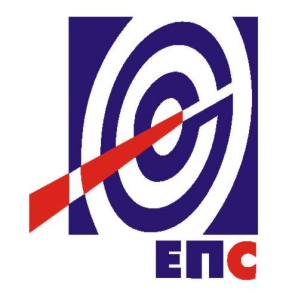 КОНКУРСНА ДОКУМЕНТАЦИЈАза подношење понуда у отвореном поступку за јавну набавку услуга бр.89/2016 (3000/1831/2016)Предмет јавне набавке: Израда експертизе о могућности надвишења касете А од коте 116мнв до коте 119мнв за хидрауличко одлагање пепела и шљаке ТЕ Колубара(заведено у ЈП ЕПС број 5365-Е.03.04.142976/6-2016 од 26.05.2016. године)                                                 Обреновац, мај 2016. годинеНа основу члана 32.и 61. Закона о јавним набавкама („Сл. гласник РС” бр. 124/12, 14/15 и 68/15, у даљем тексту Закон),члана 2. Правилника о обавезним елементима конкурсне документације у поступцима јавних набавки и начину доказивања испуњености услова („Сл. гласник РС” бр. 86/15), Одлуке о покретању поступка јавне набавке број 5365-Е.03.04.142976/2-2016 oд 22.04.2016. године и Решења о образовању комисије за јавну набавку број 5365-Е.03.04.142976/3-2016 oд 22.04.2016. године припремљена је:КОНКУРСНА ДОКУМЕНТАЦИЈАза подношење понуда у отвореном поступку за јавну набавку услуга бр. 89/2016 (3000/1831/2016)Садржај конкурсне документације:											страна	Укупан број страна документације: 71ОПШТИ ПОДАЦИ О ЈАВНОЈ НАБАВЦИПОДАЦИ О ПРЕДМЕТУ ЈАВНЕ НАБАВКЕ2.1 Опис предмета јавне набавке, назив и ознака из општег речника набавкеОпис предмета јавне набавке: За потребе одлагања пепела ТЕ Колубара А користи се депонија пепела у Требежу. Депонија се састоји од 4 касете: старих са ознакама 1 и 2 и новијих касете А и Б на којима је отпочето истакање 1985. односно 1988. године. Старе касете су због низа проблема и хаварија завршене на нижим котама (касета 1 на коти 110), касета 2 (на коти 113 са сувоземним последњим надвишењем), а касете А и Б пројектоване су до коте 116 мнм, тј за укупне висине реда 21-22 м од коте терена. Тренутно се истакање врши на касети Б (на коти од око 114,5мнм) док је насипање касете А до коначне висине 116 мнм, окончано почетком 2015 године, када су спроведени радови на њеној трајној рекултивацији.Обзиром да је простор у вишим етажама касете А прешао на простор старих касета, током истакања на касети А јасно је уочен утицај наливне воде  на појаве процуривања и на простору старе касете 1 као и дуж границе касета А и 2 и касете 2. Ради спречавања прогресивне ерозије и изношења материјала и потенцијалног урушавања, на овим локација старих касета извршени су санациони радови и наложено њихово континуално осматрање у оквиру мониторинга без обзира што се оне суштински не користе за одлагање пепела.На простору целе депоније пепела формирано је укупно 23 пијезометараска профила за оскултацију од којих је 5 на касети 1, 9 на касети 2, 5 на касети А и коначно 4 на касети Б.Због недостатка простора за одлагање пепела у нaредном предстојећем периоду потребно је да се изврше хидраулички прорачуни и прорачуни стабилности могућности надвишења касете „А“ за још једну етажу од 3м. Начин одлагања пепела и шљаке остао би садашњи, односно доминантно као хидраулички транспор малоконцентрацијске мешавине. У склопу пројекта извршити проверу напора постојећих „багер пумпи“.Назив из општег речника набавке: Услуге вештачењаОзнака из општег речника набавке: 71319000-7Детаљани подаци о предмету набавке наведени су у техничкој спецификацији (поглавље 3. Конкурсне документације). ТЕХНИЧКАСПЕЦИФИКАЦИЈА3.1. Технички  опис захтеваних услуга 3.2. Спецификација  ( ценовник ), са основним техничким карактеристикамаЦЕНОВНИК НАБАВКЕ3.3. Рок извршења услугаРок извршења услуга је не дужи од 30 (тридесет) дана  од дана обостраног потписивања уговора.3.4.Место извршења услугаМесто извршења: Просторије Понуђача, Фцо Огранак ТЕНТ, локација ТЕ Колубара, 3.октобар бр.146, 11563 Велики Црљени3.5. Квалитативни и квантитативни пријем По обављеном послу, Пружалац услуга доставља Збирни обрачун услуга у месецу. Збирни обрачун услуга се доставља лицу задуженом за праћење уговора који доставља шефу Службе, главном инжењеру сектора и одговорном лицу огранка ТЕНТ на оверу. Након овере, узима један примерак, а остале враћа Пружаоцу услуга. Након обављених услуга, Извршилац је дужан доставити одговарајуће атесте, за све  позиције дате у техничкoј спецификацији.3.6. ПлаћањеПлаћање извршених услуга се врши у року до 45 дана од дана пријема исправне фактуре са уговореним прилозима (Записник о извршеној услузи).УСЛОВИ ЗА УЧЕШЋЕ У ПОСТУПКУ ЈАВНЕ НАБАВКЕ ИЗ ЧЛ. 75. И 76. ЗАКОНА О ЈАВНИМ НАБАВКАМА И УПУТСТВО КАКО СЕ ДОКАЗУЈЕ ИСПУЊЕНОСТ ТИХ УСЛОВАПонуда понуђача који не докаже да испуњава наведене обавезне  и додатне услове из тачака 1.до 7. овог обрасца, биће одбијена као неприхватљива.1. Сваки подизвођач мора да испуњава услове из члана 75.став 1. тачка 1), 2) и 4) и члана 75. став 2. Закона, што доказује достављањем доказа наведених у овом одељку. Услове у вези са капацитетима из члана 76.Закона, понуђач испуњава самостално без обзира на ангажовање подизвођача.2. Сваки понуђач из групе понуђача  која подноси заједничку понуду мора да испуњава услове из члана 75. став 1. тачка 1), 2) и 4) и члана 75. став 2. Закона, што доказује достављањем доказа наведених у овом одељку. Услове у вези са капацитетима из члана 76.Закона понуђачи из групе испуњавају заједно, на основу достављених доказа у складу са овим одељком конкурсне документације3. Докази о испуњености услова из члана 77.Закона могу се достављати у неовереним копијама.Наручилац може пре доношења одлуке о додели уговора, захтевати од понуђача, чија је понуда на основу извештаја комисије за јавну набавку оцењена као најповољнија да достави на увид оригинал или оверену копију свих или појединих доказа.Ако понуђач у остављеном, примереном року који не може бити краћи од пет дана, не достави на увид оригинал или оверену копију тражених доказа, наручилац ће његову понуду одбити као неприхватљиву.4.Лице уписано у Регистар понуђача није дужно да приликом подношења понуде доказује испуњеност обавезних услова за учешће у поступку јавне набавке, односно Наручилац не може одбити као неприхватљиву, понуду зато што не садржи доказ одређен Законом или Конкурсном документацијом, ако је понуђач, навео у понуди интернет страницу на којој су тражени подаци јавно доступни. У том случају понуђач може, да у Изјави (пожељно на меморандуму, која мора бити потписана и оверена), да наведе да је уписан у Регистар понуђача. Уз наведену Изјаву, понуђач може да достави и фотокопију Решења о упису понуђача у Регистар понуђача.  На основу члана 79.став 5. Закона понуђач није дужан да доставља следеће доказе који су јавно доступни на интернет страницама надлежних органа, и то:1)извод из регистра надлежног органа:-извод из регистра АПР: www.apr.gov.rs2)докази из члана 75. став 1. тачка 1) ,2) и 4) Закона-регистар понуђача: www.apr.gov.rs5. Уколико је доказ о испуњености услова електронски документ, понуђач доставља копију електронског документа у писаном облику, у складу са законом којим се уређује електронски документ.6. Ако понуђач има седиште у другој држави, наручилац може да провери да ли су документи којима понуђач доказује испуњеност тражених услова издати од стране надлежних органа те државе.7. Ако понуђач није могао да прибави тражена документа у року за подношење понуде, због тога што она до тренутка подношења понуде нису могла бити издата по прописима државе у којој понуђач има седиште и уколико уз понуду приложи одговарајући доказ за то, наручилац ће дозволити понуђачу да накнадно достави тражена документа у примереном року.8. Ако се у држави у којој понуђач има седиште не издају докази из члана 77. став 1. Закона, понуђач може, уместо доказа, приложити своју писану изјаву, дату под кривичном и материјалном одговорношћу оверену пред судским или управним органом, јавним бележником или другим надлежним органом те државе.9. Понуђач је дужан да без одлагања, а најкасније у року од пет дана од дана настанка промене у било којем од података које доказује, о тој промени писмено обавести наручиоца и да је документује на прописани начин.5. КРИТЕРИЈУМ ЗА ДОДЕЛУ УГОВОРАИзбор најповољније понуде ће се извршити применом критеријума „Најнижа понуђена цена“.Критеријум за оцењивање понуда Најнижа понуђена цена, заснива се на понуђеној цени као једином критеријуму.У случају примене критеријума најниже понуђене цене, а у ситуацији када постоје понуде домаћег и страног понуђача који пружају услуге или изводе радове, наручилац мора изабрати понуду домаћег понуђача под условом да његова понуђена цена није већа од 5 % у односу на нaјнижу понуђену цену страног понуђача. У понуђену цену страног понуђача урачунавају се и царинске дажбине.Домаћи понуђач је правно лице резидент у смислу закона којим се уређује порез на добит правних лица, односно физичко лице резидент у смислу закона којим се уређује порез на доходак грађана.Ако је поднета заједничка понуда, група понуђача се сматра домаћим понуђачем ако је сваки члан групе понуђача правно лице резидент у смислу закона којим се уређује порез на добит правних лица, односно физичко лице резидент у смислу закона којим се уређује порез на доходак грађана (лице из члана 86. става 6. ЗЈН).Ако је поднета понуда са подизвођачем, понуђач се сматра домаћим понуђачем, ако је понуђач и његов подизвођач правно лице резидент у смислу закона којим се уређује порез на добит правних лица, односно физичко лице резидент у смислу закона којим се уређује порез на доходак грађана (лице из члана 86. става 6. ЗЈН).Када понуђач достави доказ да нуди добра домаћег порекла, наручилац ће, пре рангирања понуда, позвати све остале понуђаче чије су понуде оцењене као прихватљиве да се изјасне да ли нуде добра домаћег порекла и да доставе доказ.Предност дата за домаће понуђаче и добра домаћег порекла (члан 86.  став 1. до 4. ЗЈН) у поступцима јавних набавки у којима учествују понуђачи из држава потписница Споразума о слободној трговини у централној Европи (ЦЕФТА 2006) примењиваће се сходно одредбама тог споразума.Предност дата за домаће понуђаче и добра домаћег порекла (члан 86. став 1. до 4. ЗЈН) у поступцима јавних набавки у којима учествују понуђачи из држава потписница Споразума о стабилизацији и придруживању између Европских заједница и њихових држава чланица, са једне стране, и Републике Србије, са друге стране, примењиваће се сходно одредбама тог споразума.Елементи критеријума односно начин на основу којих ће наручилац извршити доделу уговора у ситуацији када постоје две или више понуда са истом понуђеном ценом:Уколико две или више понуда имају исту најнижу понуђену цену, као најповољнија биће изабрана понуда оног понуђача који је понудио дужи рок важења понуде. Уколико ни после примене резервног критеријума не буде  могуће изабрати најповољнију понуду, најповољнија понуда биће изабрана путем жреба.Извлачење путем жреба Наручилац ће извршити јавно, у присуству понуђача који имају исту најнижу понуђену цену.На посебним папирима који су исте величине и боје Наручилац ће исписати називе Понуђача, те папире ставити у кутију, одакле ће један од чланова Комисије извући само један папир.Понуђачу чији назив буде на извученом папиру биће додељен уговор  о јавној набавци. О извршеном жребању сачињава се Записник који потписују представници Наручиоца и пристуних Понуђача  УПУТСТВО ПОНУЂАЧИМА КАКО ДА САЧИНЕ ПОНУДУКонкурсна документација садржи Упутство понуђачима како да сачине понуду и потребне податке о захтевима Наручиоца у погледу садржине понуде, као и услове под којима се спроводи поступак избора најповољније понуде у поступку јавне набавке.Понуђач мора да испуњава све услове одређене Законом о јавним набавкама (у даљем тексту: Закон) и конкурсном документацијом. Понуда се припрема и доставља на основу позива, у складу са конкурсном документацијом, у супротном, понуда се одбија као неприхватљива.Језик на којем понуда мора бити састављенаНаручилац је припремио конкурсну документацију на српском језику и водиће поступак јавне набавке на српском језику. Понуда са свим прилозима мора бити сачињена на српском језику.Прилози који чине саставни део понуде, достављају се на српском језику. Уколико је неки прилог (доказ или документ) на страном језику, он мора бити преведен на српски језик и оверен од стране овлашћеног преводиоца, у супротном ће понуда бити одбијена као неприхватљива.Начин састављања и подношења понудеПонуђач је обавезан да сачини понуду тако што Понуђач уписује тражене податке у обрасце који су саставни део конкурсне документације и оверава је печатом и потписом законског заступника, другог заступника уписаног у регистар надлежног органа или лица овлашћеног од стране законског заступника уз доставу овлашћења у понуди. Доставља их заједно са осталим документима који представљају обавезну садржину понуде.Препоручује се да сви документи поднети у понуди  буду нумерисани и повезани у целину (јемствеником, траком и сл.), тако да се појединачни листови, односно прилози, не могу накнадно убацивати, одстрањивати или замењивати. Препоручује се да се нумерација поднете документације и образаца у понуди изврши на свакоj страни на којој има текста, исписивањем “1 од н“, „2 од н“ и тако све до „н од н“, с тим да „н“ представља укупан број страна понуде.Препоручује се да доказе који се достављају уз понуду, а због своје важности не смеју бити оштећени, означени бројем (нпр. меница), стављају се у посебну фолију, а на фолији се видно означава редни број странице листа из понуде. Фолија се мора залепити при врху како би се докази, који се због своје важности не смеју оштетити, заштитили.Понуђач подноси понуду у затвореној коверти или кутији, тако да се при отварању може проверити да ли је затворена, као и када, на адресу: Јавно предузеће „Електропривреда Србије“, огранак ТЕНТ, ТЕ Колубара, 3.октобар бр.146, 11563 Велики Црљени ,  са назнаком: „Понуда за јавну набавку услуга:Израда експертизе о могућности надвишења касете А од коте 116мнв до коте 119мнв за хидрауличко одлагање пепела и шљаке ТЕ Колубара , Јавна набавка број 89/2016 (3000/1831/2016) - НЕ ОТВАРАТИ“ уручити -  Мирјани Борчић. На полеђини коверте обавезно се уписује тачан назив и адреса понуђача, телефон и факс понуђача, као и име и презиме овлашћеног лица за контакт.У случају да понуду подноси група понуђача, на полеђини коверте је пожељно назначити да се ради о групи понуђача и навести називе и адресу свих чланова групе понуђача.Уколико понуђачи подносе заједничку понуду, група понуђача може да се определи да обрасце дате у конкурсној документацији потписују и печатом оверавају сви понуђачи из групе понуђача или група понуђача може да одреди једног понуђача из групе који ће потписивати и печатом оверавати обрасце дате у конкурсној документацији, изузев образаца који подразумевају давање изјава под материјалном и кривичном одговорношћу морају бити потписани и оверени печатом од стране сваког понуђача из групе понуђача.У случају да се понуђачи определе да један понуђач из групе потписује и печатом оверава обрасце дате у конкурсној документацији (изузев образаца који подразумевају давање изјава под материјалном и кривичном одговорношћу), наведено треба дефинисати споразумом којим се понуђачи из групе међусобно и према наручиоцу обавезују на извршење јавне набавке, а који чини саставни део заједничке понуде сагласно чл. 81. Закона. Уколико је неопходно да понуђач исправи грешке које је направио приликом састављања понуде и попуњавања образаца из конкурсне документације, дужан је да поред такве исправке стави потпис особе или особа које су потписале образац понуде и печат понуђача. Обавезна садржина понудеСадржину понуде, поред Обрасца понуде, чине и сви остали докази из чл. 75.и 76.Закона о јавним набавкама, предвиђени чл. 77. Закона, који су наведени у конкурсној документацији, као и сви тражени прилози и изјаве (попуњени, потписани и печатом оверени) на начин предвиђен следећим ставом ове тачке: Образац понуде Структура цене Образац трошкова припреме понуде , ако понуђач захтева надокнаду трошкова у складу са чл.88 ЗаконаИзјава о независној понуди Изјава у складу са чланом 75. став 2. Закона Изјава понуђача – технички капацитетОвлашћење из тачке 6.2 Конкурсне документацијеСредство финансијског обезбеђења за озбиљност понудеСписак извршених услуга-стручне референцеПотврда о референтним набавкамаОбрасци, изјаве и докази одређене тачком 6.9 или 6.10 овог упутства у случају да понуђач подноси понуду са подизвођачем или заједничку понуду подноси група понуђачапотписан и печатом оверен образац „Модел уговора“ (пожељно је да буде попуњен)докази о испуњености услова из чл. 75. И 76. Закона у складу са чланом 77. Закона и Одељком 4. конкурсне документације Попуњен ценовник, са основним техничким карактеристикама, дат у тачки 3.3. – Поглавље 3. Конкурсне документације (Техничка спецификација)Овлашћење за потписника (ако не потписује заступник)Наручилац ће одбити као неприхватљиве све понуде које не испуњавају услове из позива за подношење понуда и конкурсне документације.Наручилац ће одбити као неприхватљиву понуду понуђача, за коју се у поступку стручне оцене понуда утврди да докази који су саставни део понуде садрже неистините податке.Подношење и отварање понудаБлаговременим се сматрају понуде које су примљене, у складу са Позивом за подношење понуда објављеним на Порталу јавних набавки, без обзира на начин на који су послате.Ако је понуда поднета по истеку рока за подношење понуда одређеног у позиву, сматраће се неблаговременом, а Наручилац ће по окончању поступка отварања понуда, овакву понуду вратити неотворену понуђачу, са назнаком да је поднета неблаговремено.Комисија за јавне набавке ће благовремено поднете понуде јавно отворити дана наведеном у Позиву за подношење понуда у просторијама Јавног предузећа „Електропривреда Србије“ Београд, огранак ТЕНТ, ТЕ Колубара, 3.октобар бр.146, 11563 Велики Црљени.Представници понуђача који учествују у поступку јавног отварања понуда, морају да пре почетка поступка јавног отварања доставе Комисији за јавне набавке писано овлашћењеза учествовање у овом поступку, (пожељно је да буде издато на меморандуму понуђача), заведено и оверено печатом и потписом законског заступника понуђача или другог заступника уписаног у регистар надлежног органа или лица овлашћеног од стране законског заступника уз доставу овлашћења у понуди.Комисија за јавну набавку води записник о отварању понуда у који се уносе подаци у складу са Законом.Записник о отварању понуда потписују чланови комисије и присутни овлашћени представници понуђача, који преузимају примерак записника.Наручилац ће у року од три (3) дана од дана окончања поступка отварања понуда поштом или електронским путем доставити записник о отварању понуда понуђачима који нису учествовали у поступку отварања понуда.Начин подношења понудеПонуђач може поднети само једну понуду.Понуду може поднети понуђач самостално, група понуђача, као и понуђач са подизвођачем.Понуђач који је самостално поднео понуду не може истовремено да учествује у заједничкој понуди или као подизвођач. У случају да понуђач поступи супротно наведеном упутству свака понуда понуђача у којој се појављује биће одбијена. Понуђач може бити члан само једне групе понуђача која подноси заједничку понуду, односно учествовати у само једној заједничкој понуди. Уколико је понуђач, у оквиру групе понуђача, поднео две или више заједничких понуда, Наручилац ће све такве понуде одбити.Понуђач који је члан групе понуђача не може истовремено да учествује као подизвођач. У случају да понуђач поступи супротно наведеном упутству свака понуда понуђача у којој се појављује биће одбијена. Измена, допуна и опозив понудеУ року за подношење понуде понуђач може да измени или допуни већ поднету понуду писаним путем, на адресу Наручиоца на коју је поднео понуду, са назнаком „ИЗМЕНА – ДОПУНА - Понуде за јавну набавку услуга: Израда експертизе о могућности надвишења касете А од коте 116мнв до коте 119мнв за хидрауличко одлагање пепела и шљаке ТЕ Колубара, Јавна набавка број 89/2016 (3000/1831/2016)) – НЕ ОТВАРАТИ“.У случају измене или допуне достављене понуде, Наручилац ће приликом стручне оцене понуде узети у обзир измене и допуне само ако су извршене у целини и према обрасцу на који се, у већ достављеној понуди,измена или допуна односи.У року за подношење понуде понуђач може да опозове поднету понуду писаним путем, на адресу Наручиоца, са назнаком „ОПОЗИВ - Понуде за јавну набавку услуга: Израда експертизе о могућности надвишења касете А од коте 116мнв до коте 119мнв за хидрауличко одлагање пепела и шљаке ТЕ Колубара, Јавна набавка број 89/2016 (3000/1831/2016) – НЕ ОТВАРАТИ“.У случају опозива поднете понуде пре истека рока за подношење понуда, Наручилац такву понуду неће отварати, већ ће је неотворену вратити понуђачу.Уколико понуђач измени или опозове понуду поднету по истеку рока за подношење понуда, Наручилац ће наплатити средство обезбеђења дато на име озбиљности понуде.ПартијеНабавка није обликована по партијама.Понуда са варијантамаПонуда са варијантама није дозвољена.Подношење понуде са подизвођачимаПонуђач је дужан да у понуди наведе да ли ће извршење набавке делимично поверити подизвођачу. Ако понуђач у понуди наведе да ће делимично извршење набавке поверити подизвођачу, дужан је да наведе:- назив подизвођача, а уколико уговор између наручиоца и понуђача буде закључен, тај подизвођач ће бити наведен у уговору;- проценат укупне вредности набавке који ће поверити подизвођачу, а који не може бити већи од 50% као и део предметне набавке који ће извршити преко подизвођача.Понуђач у потпуности одговара наручиоцу за извршење уговорене набавке, без обзира на број подизвођача и обавезан је да наручиоцу, на његов захтев, омогући приступ код подизвођача ради утврђивања испуњености услова.Обавеза понуђача је да за подизвођача достави доказе о испуњености обавезних услова из члана 75. став 1. тачка 1), 2) и 4) и члана 75. став 2. Закона наведених у одељку Услови за учешће из члана 75. И 76. Закона и Упутство како се доказује испуњеност тих услова. Све обрасце у понуди потписује и оверава понуђач, изузев образаца под пуном материјалном и кривичном одговорношћу,које попуњава, потписује и оверава сваки подизвођач у своје име.Понуђач не може ангажовати као подизвођача лице које није навео у понуди, у супротном наручилац раскинути уговор, осим ако би раскидом уговора наручилац претрпео знатну штету.Добављач може ангажовати као подизвођача лице које није навео у понуди, ако је на страни подизвођача након подношења понуде настала трајнија неспособност плаћања, ако то лице испуњава све услове одређене за подизвођача и уколико добије претходну сагласност Наручиоца. Наручилац може на захтев подизвођача и где природа предмета набавке то дозвољава пренети доспела потраживања директно подизвођачу, за део набавке који се извршава преко тог подизвођача. Пре доношења одлуке  о преношењу доспелих потраживања директно подизвођачу наручилац ће омогућити добављачу да у року од 5 дана од дана добијања позива наручиоца приговори уколико потраживање није доспело. Све ово не утиче на правило да понуђач (добављач) у потпуности одговара наручиоцу за извршење обавеза из поступка јавне набавке, односно за извршење уговорних обавеза , без обзира на број подизвођача.Подношење заједничке понудеУ случају да више понуђача поднесе заједничку понуду, они као саставни део понуде морају доставити Споразум о заједничком извршењу набавке, којим се међусобно и према Наручиоцу обавезују на заједничко извршење набавке, који обавезно садржи податке прописане члан 81. став 4. и 5.Закона о јавним набавкама и то: податке о члану групе који ће бити Носилац посла, односно који ће поднети понуду и који ће заступати групу понуђача пред Наручиоцем;опис послова сваког од понуђача из групе понуђача у извршењу уговора.Сваки понуђач из групе понуђача  која подноси заједничку понуду мора да испуњава услове из члана 75.  став 1. тачка 1), 2) и 4) и члана 75. став 2. Закона, наведене у одељку Услови за учешће из члана 75. и 76.  Закона и Упутство како се доказује испуњеност тих услова. Услове у вези са капацитетима, у складу са чланом 76.Закона, понуђачи из групе испуњавају заједно, на основу достављених доказа дефинисаних конкурсном документацијомУ случају заједничке понуде групе понуђача обрасце под пуном материјалном и кривичном одговорношћу попуњава, потписује и оверава сваки члан групе понуђача у своје име.( Образац Изјаве о независној понуди и Образац изјаве у складу са чланом 75. став 2. Закона)Понуђачи из групе понуђача одговорају неограничено солидарно према наручиоцу.Понуђена ценаЦена се исказује у динарима без пореза на додату вредност.У случају да у достављеној понуди није назначено да ли је понуђена цена са или без пореза на додату вредност, сматраће се сагласно Закону, да је иста без пореза на додату вредност. Јединичне цене и укупно понуђена цена морају бити изражене са две децимале у складу са правилом заокруживања бројева. У случају рачунске грешке меродавна ће бити јединична цена.Понуда која је изражена у две валуте, сматраће се неприхватљивом.Понуђена цена укључује све трошкове везане за реализацију предметне услуге.Ако понуђена цена укључује увозну царину и друге дажбине, понуђач је дужан да тај део одвојено искаже у динарима.Ако је у понуди исказана неуобичајено ниска цена, Наручилац ће поступити у складу са чланом 92. Закона.Корекција ценеЦена је фиксна за цео уговорени период и не подлеже никаквој промени.Рок извршења услугаРок извршења услуга је не дужи од 30 (тридесет) дана од  дана  обостраног потписивања уговора.Начин и услови плаћањаКорисник услуге се обавезује да Пружаоцу услуга плати извршену Услугу динарском дознаком , на следећи начин:Корисник услуге се обавезује да Пружаоцу услуге плати извршене услуге на следећи начин:•	100% укупне вредности услуге са припадајућим порезом на додату вредност биће плаћено након извршења Услуге, у року до 45 (словима: четрдесет пет) дана од дана пријема одговарајућег рачуна издатог на основу прихваћеног и одобреног извештаја о извшеној услузи, након обострано потписаног Записника о финалном квалитативном пријему Услуге (без примедби), потписаног од стране овлашћених  представника Уговорних страна.Рачун мора да гласи и бити достављен на адресу Корисника: Јавно предузеће „Електропривреда Србије“ Београд, огранак ТЕНТ, Богољуба Урошевића Црног 44 – 11 500 Обреновац, ТЕ Колубара, 3.окобар бр.146, 11563 Велики Црљени, ПИБ 103920327, са обавезним прилозима-Записник о квалитативноми квантитативном  пријему, са читко написаним именом и презименом и потписом овлашћеног лица Корисника услуга. Изабрани понуђач је обавезан да на рачуну наведе број и датум уговора на основу којег је издао фактуру. Рачун који није издат у складу са уговореним условима неће бити исправан и биће враћен пружаоцу услуге.У испостављеном рачуну, изабрани понуђач је дужан да се придржава тачно дефинисаних назива из конкурсне документације и прихваћене понуде (из Обрасца структуре цене). Рачуни који не одговарају наведеним тачним називима, ће се сматрати неисправним. Уколико, због коришћења различитих шифрарника и софтверских решења није могуће у самом рачуну навести горе наведени тачан назив, изабрани понуђач је обавезан да уз рачун достави прилог са упоредним прегледом назива из рачуна са захтеваним називима из конкурсне документације и прихваћене понуде.Рок важења понудеПонуда мора да важи најмање 60 (словима:шездесет) дана од дана отварања понуда. У случају да понуђач наведе краћи рок важења понуде, понуда ће бити одбијена, као неприхватљива. Средства финансијског обезбеђења (у даљем тексту:СФО)Сви трошкови око прибављања средстава обезбеђења падају на терет понуђача, а и исти могу бити наведени у Обрасцу трошкова припреме понуде.Члан групе понуђача може бити налогодавац СФО.СФО морају да буду у валути у којој је и понуда.Ако се за време трајања Уговора промене рокови за извршење уговорне обавезе, важност  СФО мора се продужити. 6.17.1.СФО за озбиљност понудеРок важења средства обезбеђења за озбиљност понуде мора да буде минимум 30 календарских дана дужи од рока важења понуде (опција понуде).Износ СФО  за озбиљност понуде је   10% вредности понуде без ПДВ.Основи за наплату СФО за озбиљност понуде су:- уколико понуђач након истека рока за подношење понуда повуче, опозове или измени своју понуду;- уколико понуђач коме је додељен уговор благовремено не потпише уговор о јавној набавци;- уколико понуђач коме је додељен уговор не поднесе исправно СФО за добро извршење посла у складу са захтевима из конкурсне документације.Понуђач је дужан да достави следећа средства финансијског обезбеђења:У понуди:Меница за озбиљност понудеПонуђач је обавезан да уз понуду Наручиоцу достави:1) бланко сопствену меницу за озбиљност понуде која јеиздата са клаузулом „без протеста“ и „без извештаја“потписана од стране законског заступника или лица по овлашћењу  законског заступника, на начин који прописује Закон о меници ("Сл. лист ФНРЈ" бр. 104/46, "Сл. лист СФРЈ" бр. 16/65, 54/70 и 57/89 и "Сл. лист СРЈ" бр. 46/96, Сл. лист СЦГ бр. 01/03 Уст. повеља)евидентирана у Регистру меница и овлашћења кога води Народна банка Србије у складу са Одлуком о ближим условима, садржини и начину вођења регистра меница и овлашћења („Сл. гласник РС“ бр. 56/11 и 80/15) и то документује овереним захтевом пословној банци да региструје меницу са одређеним серијским бројем, основ на основу кога се издаје меница и менично овлашћење (број ЈН) и износ из основа (тачка 4. став 2. Одлуке).Менично писмо – овлашћење којим понуђач овлашћује наручиоца да може наплатити меницу  на износ од 10% од вредности понуде (без ПДВ-а) са роком важења минимално 30 дана дужим од рока важења понуде, с тим да евентуални продужетак рока важења понуде има за последицу и продужење рока важења менице и меничног овлашћења, које мора бити издато на основу Закона о меници.овлашћење којим законски заступник овлашћује лица за потписивање менице и меничног овлашћења за конкретан посао, у случају да меницу и менично овлашћење не потписује законски заступник понуђача;2)  фотокопију важећег Картона депонованих потписа овлашћених лица за располагање новчаним средствима понуђача код  пословне банке, оверену од стране банке на дан издавања менице и меничног овлашћења (потребно је да се поклапају датум са меничног овлашћења и датум овере банке на фотокопији депо картона),3)  фотокопију ОП обрасца.4) Доказ о регистрацији менице у Регистру меница Народне банке Србије (фотокопија  Захтева за регистрацију менице од стране пословне банке која је извршила регистрацију менице или извод са интернет странице Регистра меница и овлашћења НБС) У  случају  да  изабрани  Понуђач  после  истека  рока  за  подношење  понуда,  а  у  року важења  опције  понуде,  повуче  или  измени  понуду,   не  потпише  Уговор  када  је његова  понуда  изабрана  као  најповољнија или не достави средство финансијског обезбеђења које је захтевано уговором, Наручилац  има  право  да  изврши  наплату бланко сопствене менице  за  озбиљност  понуде.Меница ће бити враћена Пружаоцу у року од осам дана од дана предаје Кориснику средства финансијског обезбеђења која су захтевана у закљученом уговору.Меница ће бити враћена понуђачу са којим није закључен уговор одмах по закључењу уговора са понуђачем чија понуда буде изабрана као најповољнија.Уколико средство финансијског обезбеђења није достављено у складу са захтевом из Конкурсне документације понуда ће бити одбијена као неприхватљива због битних недостатака.Достављање средстава финансијског обезбеђењаСредство финансијског обезбеђења за  озбиљност понуде доставља се као саставни део понуде и гласи на Јавно предузеће „Електропривреда Србије“ Београд,Улица царице Милице 2., 11000 Београд/ Огранак ТЕНТ, ТЕ Колубара, 3.октобар бр.143, 11563 Велики ЦрљениНачин означавања поверљивих података у понудиПодаци које понуђач оправдано означи као поверљиве биће коришћени само у току поступка јавне набавке у складу са позивом и неће бити доступни ником изван круга лица која су укључена у поступак јавне набавке. Ови подаци неће бити објављени приликом отварања понуда и у наставку поступка. Наручилац може да одбије да пружи информацију која би значила повреду поверљивости података добијених у понуди. Као поверљива, понуђач може означити документа која садрже личне податке, а које не садржи ни један јавни регистар, или која на други начин нису доступна, као и пословне податке који су прописима одређени као поверљиви. Наручилац ће као поверљива третирати она документа која у десном горњем углу великим словима имају исписано „ПОВЕРЉИВО“.Наручилац не одговара за поверљивост података који нису означени на горе наведени начин.Ако се као поверљиви означе подаци који не одговарају горе наведеним условима, Наручилац ће позвати понуђача да уклони ознаку поверљивости. Понуђач ће то учинити тако што ће његов представник изнад ознаке поверљивости написати „ОПОЗИВ“, уписати датум, време и потписати се.Ако понуђач у року који одреди Наручилац не опозове поверљивост докумената, Наручилац ће третирати ову понуду као понуду без поверљивих података.Наручилац је дужан да доследно поштује законите интересе понуђача, штитећи њихове техничке и пословне тајне у смислу закона којим се уређује заштита пословне тајне.Неће се сматрати поверљивим докази о испуњености обавезних услова,цена и други подаци из понуде који су од значаја за  рангирање понуде. Поштовање обавеза које произлазе из прописа о заштити на раду и других прописаПонуђач је дужан да при састављању понуде изричито наведе да је поштовао обавезе које произлазе из важећих прописа о заштити на раду, запошљавању и условима рада, заштити животне средине, као и да нема забрану обављања делатности која је на снази у време подношења понуде (Образац 4. из конкурсне документације).Накнада за коришћење патенатаНакнаду за коришћење патената, као и одговорност за повреду заштићених права интелектуалне својине трећих лица сноси понуђач.Начело заштите животне средине и обезбеђивања енергетске ефикасностиНаручилац је дужан да набавља услуге која не загађују, односно који минимално утичу на животну средину, односно који обезбеђују адекватно смањење потрошње енергије – енергетску ефикасност.Додатне информације и објашњењаЗаинтерсовано лице може, у писаном облику, тражити од Наручиоца додатне информације или појашњења у вези са припремањем понуде,при чему може да укаже Наручиоцу и на евентуално уочене недостатке и неправилности у конкурсној документацији, најкасније пет дана пре истека рока за подношење понуде, на адресу Наручиоца, са назнаком: „ОБЈАШЊЕЊА – позив за јавну набавку број 89/2016 (3000/1831/2016)“ или електронским путем на е-mail адресу: mirjana.borcic@eps.rs, радним данима (понедељак – петак) у времену од 07,00 до 14,00 часова. Захтев за појашњење примљен после наведеног времена или током викенда/нерадног дана биће евидентиран као примљен првог следећег радног дана.Наручилац ће у року од три дана по пријему захтева објавити Одговор на захтев на Порталу јавних набавки и својој интернет страници.Тражење додатних информација и појашњења телефоном није дозвољено.Ако је документ из поступка јавне набавке достављен од стране наручиоца или понуђача путем електронске поште или факсом, страна која је извршила достављање дужна је да од друге стране захтева да на исти начин потврди пријем тог документа, што је друга страна дужна и да учини када је то неопходно као доказ да је извршено достављање.Ако наручилац у року предвиђеном за подношење понуда измени или допуни конкурсну документацију, дужан је да без одлагања измене или допуне објави на Порталу јавних набавки и на својој интернет страници.Ако наручилац измени или допуни конкурсну документацију осам или мање дана пре истека рока за подношење понуда, наручилац је дужан да продужи рок за подношење понуда и објави обавештење о продужењу рока за подношење понуда.По истеку рока предвиђеног за подношење понуда наручилац не може да мења нити да допуњује конкурсну документацију.Комуникација у поступку јавне набавке се врши на начин предвиђен чланом 20. Закона.У зависности од изабраног вида комуникације, Наручилац ће поступати у складу са 13. начелним ставом који је Републичка комисија за заштиту права у поступцима јавних набавки заузела на 3. Општој седници, 14.04.2014. године (објављеним на интернет страници www.кjn.gov.rs).Трошкови понудеТрошкове припреме и подношења понуде сноси искључиво понуђач и не може тражити од наручиоца накнаду трошкова.Понуђач може да у оквиру понуде достави укупан износ и структуру трошкова припремања понуде тако што попуњава, потписује и оверава печатом Образац трошкова припреме понуде.Ако је поступак јавне набавке обустављен из разлога који су на страни Наручиоца, Наручилац је дужан да понуђачу надокнади трошкове израде узорка или модела, ако су израђени у складу са техничким спецификацијама Наручиоца и трошкове прибављања средства обезбеђења, под условом да је понуђач тражио накнаду тих трошкова у својој понуди.Додатна објашњења, контрола и допуштене исправкеНаручилац може да захтева од понуђача додатна објашњења која ће му помоћи при прегледу, вредновању и упоређивању понуда, а може да врши и контролу (увид) код понуђача, односно његовог подизвођача.Уколико је потребно вршити додатна објашњења, наручилац ће понуђачу оставити примерени рок да поступи по позиву Наручиоца, односно да омогући Наручиоцу контролу (увид) код понуђача, као и код његовог подизвођача.Наручилац може, уз сагласност понуђача, да изврши исправке рачунских грешака уочених приликом разматрања понуде по окончаном поступку отварања понуда.У случају разлике између јединичне цене и укупне цене, меродавна је јединична цена. Ако се понуђач не сагласи са исправком рачунских грешака, Наручилац ће његову понуду одбити као неприхватљиву.Разлози за одбијање понудеПонуда ће бити одбијена ако:је неблаговремена, неприхватљива или неодговарајућа;ако се понуђач не сагласи са исправком рачунских грешака;ако има битне недостатке сходно члану 106. ЗЈНодносно ако:Понуђач не докаже да испуњава обавезне и додатне услове за учешће;понуђач није доставио тражено средство обезбеђења;је понуђени рок важења понуде краћи од прописаног;понуда садржи друге недостатке због којих није могуће утврдити стварну садржину понуде или није могуће упоредити је са другим понудамаНаручилац ће донети одлуку о обустави поступка јавне набавке у складу са чланом 109. Закона.Рок за доношење Одлуке о додели уговора/обустави поступкаНаручилац ће одлуку о додели уговора/обустави поступка донети у року од максимално 25 (двадесетпет) дана од дана јавног отварања понуда.Одлуку о додели уговора/обустави поступка  Наручилац ће објавити на Порталу јавних набавки и на својој интернет страници у року од 3 (три) дана од дана доношења.Негативне референцеНаручилац може одбити понуду уколико поседује доказ да је понуђач у претходне три године пре објављивања позива за подношење понуда, у поступку јавне набавке:поступао супротно забрани из чл. 23. и 25. Закона;учинио повреду конкуренције;доставио неистините податке у понуди или без оправданих разлога одбио да закључи уговор о јавној набавци, након што му је уговор додељен;одбио да достави доказе и средства обезбеђења на шта се у понуди обавезао.Наручилац може одбити понуду уколико поседује доказ који потврђује да понуђач није испуњавао своје обавезе по раније закљученим уговорима о јавним набавкама који су се односили на исти предмет набавке, за период од претходне три годинепре објављивања позива за подношење понуда. Доказ наведеног може бити:правоснажна судска одлука или коначна одлука другог надлежног органа;исправа о реализованом средству обезбеђења испуњења обавеза у поступку јавне набавке или испуњења уговорних обавеза;исправа о наплаћеној уговорној казни;рекламације потрошача, односно корисника, ако нису отклоњене у уговореном року;изјава о раскиду уговора због неиспуњења битних елемената уговора дата на начин и под условима предвиђеним законом којим се уређују облигациони односи;доказ о ангажовању на извршењу уговора о јавној набавци лица која нису означена у понуди као подизвођачи, односно чланови групе понуђача;други одговарајући доказ примерен предмету јавне набавке који се односи на испуњење обавеза у ранијим поступцима јавне набавке или по раније закљученим уговорима о јавним набавкама.Наручилац може одбити понуду ако поседује доказ из става 3. тачка 1) члана 82. Закона, који се односи на поступак који је спровео или уговор који је закључио и други наручилац ако је предмет јавне набавке истоврсан. Наручилац ће поступити на наведене начине и у случају заједничке понуде групе понуђача уколико утврди да постоје напред наведени докази за једног или више чланова групе понуђача. Увид у документацијуПонуђач има право да изврши увид у документацију о спроведеном поступку јавне набавке после доношења одлуке о додели уговора, односно одлуке о обустави поступка о чему може поднети писмени захтев Наручиоцу.Наручилац је дужан да лицу из става 1. омогући увид у документацију и копирање документације из поступка о трошку подносиоца захтева, у року од два дана од дана пријема писаног захтева, уз обавезу да заштити податке у складу са чл.14. Закона.Заштита права понуђачаОбавештење о роковима и начину подношења захтева за заштиту права, са детаљним упутством о садржини потпуног захтева за заштиту права у складу са чланом 151. став 1. тач. 1)–7) Закона, као и износом таксе из члана 156. став 1. тач. 1)–3) Закона и детаљним упутством о потврди из члана 151. став 1. тачка 6) Закона којом се потврђује да је уплата таксе извршена, а која се прилаже уз захтев за заштиту права приликом подношења захтева наручиоцу, како би се захтев сматрао потпунимРокови и начин подношења захтева за заштиту права:Захтев за заштиту права подноси се лично или путем поште на адресу: ЈП „Електропривреда Србије“ Београд, - огранак ТЕНТ, ТЕ Колубара, 3.октобар бр.146, 11563 Велики Црљени са назнаком Захтев за заштиту права за ЈН услуга: Израда експертизе о могућности надвишења касете А од коте 116мнв до коте 119мнв за хидрауличко одлагање пепела и шљаке ТЕ Колубара, бр.ЈН 89/2016 (3000/1831/2016) , а копија се истовремено доставља Републичкој комисији.Захтев за заштиту права се може доставити и путем електронске поште на e-mail:mirjana.borcic@eps.rs, радним данима (понедељак-петак) од 7,00 до 14,00 часова.Захтев за заштиту права може се поднети у току целог поступка јавне набавке, против сваке радње наручиоца, осим ако овим законом није другачије одређено.Захтев за заштиту права којим се оспорава врста поступка, садржина позива за подношење понуда или конкурсне документације сматраће се благовременим ако је примљен од стране наручиоца најкасније  7 (седам) дана пре истека рока за подношење понуда, без обзира на начин достављања и уколико је подносилац захтева у складу са чланом 63. став 2. овог закона указао наручиоцу на евентуалне недостатке и неправилности, а наручилац исте није отклонио. Захтев за заштиту права којим се оспоравају радње које наручилац предузме пре истека рока за подношење понуда, а након истека рока из става 3. ове тачке, сматраће се благовременим уколико је поднет најкасније до истека рока за подношење понуда. После доношења одлуке о додели уговора  и одлуке о обустави поступка, рок за подношење захтева за заштиту права је 10 (десет) дана од дана објављивања одлуке на Порталу јавних набавки. Захтев за заштиту права не задржава даље активности наручиоца у поступку јавне набавке у складу са одредбама члана 150. ЗЈН. Наручилац објављује обавештење о поднетом захтеву за заштиту права на Порталу јавних набавки и на својој интернет страници најкасније у року од два дана од дана пријема захтева за заштиту права. Наручилац може да одлучи да заустави даље активности у случају подношења захтева за заштиту права, при чему је тад дужан да у обавештењу о поднетом захтеву за заштиту права наведе да зауставља даље активности у поступку јавне набавке. Детаљно упутство о садржини потпуног захтева за заштиту права у складу са чланом   151. став 1. тач. 1) – 7) ЗЈН:Захтев за заштиту права садржи:1) назив и адресу подносиоца захтева и лице за контакт2) назив и адресу наручиоца3) податке о јавној набавци која је предмет захтева, односно о одлуци наручиоца4) повреде прописа којима се уређује поступак јавне набавке5) чињенице и доказе којима се повреде доказују6) потврду о уплати таксе из члана 156. ЗЈН7) потпис подносиоца.Ако поднети захтев за заштиту права не садржи све обавезне елементе   наручилац ће такав захтев одбацити закључком. Закључак   наручилац доставља подносиоцу захтева и Републичкој комисији у року од три дана од дана доношења. Против закључка наручиоца подносилац захтева може у року од три дана од дана пријема закључка поднети жалбу Републичкој комисији, док копију жалбе истовремено доставља наручиоцу. Износ таксе из члана 156. ЗЈН:Подносилац захтева за заштиту права дужан је да на рачун буџета Републике Србије (број рачуна: 840-30678845-06, шифра плаћања 153 или 253, позив на број 89/2016 (3000/1831/2016 (уписати број ЈН без цртица),)сврха: ЗЗП, ЈП ЕПС Београд-огранак ТЕНТ Београд-Обреновац, јн. бр. 89/2016 (3000/1831/2016), прималац уплате: буџет Републике Србије) уплати таксу од: 1) 120.000,00 динара ако се захтев за заштиту права подноси пре отварања понуда 2) 120.000,00 динара ако се захтев за заштиту права подноси након отварања понуда Свака странка у поступку сноси трошкове које проузрокује својим радњама.Ако је захтев за заштиту права основан, наручилац мора подносиоцу захтева за заштиту права на писани захтев надокнадити трошкове настале по основу заштите права.Ако захтев за заштиту права није основан, подносилац захтева за заштиту права мора наручиоцу на писани захтев надокнадити трошкове настале по основу заштите права.Ако је захтев за заштиту права делимично усвојен, Републичка комисија одлучује да ли ће свака странка сносити своје трошкове или ће трошкови бити подељени сразмерно усвојеном захтеву за заштиту права.Странке у захтеву морају прецизно да наведу трошкове за које траже накнаду.Накнаду трошкова могуће је тражити до доношења одлуке наручиоца, односно Републичке комисије о поднетом захтеву за заштиту права.О трошковима одлучује Републичка комисија. Одлука Републичке комисије је извршни наслов.Детаљно упутство о потврди из члана 151. став 1. тачка 6) ЗЈНПотврда којом се потврђује да је уплата таксе извршена, а која се прилаже уз захтев за заштиту права приликом подношења захтева наручиоцу, како би се захтев сматрао потпуним.Чланом 151. Закона о јавним набавкама („Службени  гласник РС“, број 124/12, 14/15 и 68/15) је прописано да захтев за заштиту права мора да садржи, између осталог, и потврду о уплати таксе из члана 156. ЗЈН.Подносилац захтева за заштиту права је дужан да на одређени рачун буџета Републике Србије уплати таксу у износу прописаном чланом 156. ЗЈН.Као доказ о уплати таксе, у смислу члана 151. став 1. тачка 6) ЗЈН, прихватиће се:1. Потврда о извршеној уплати таксе из члана 156. ЗЈН која садржи следеће елементе:(1) да буде издата од стране банке и да садржи печат банке;(2) да представља доказ о извршеној уплати таксе, што значи да потврда мора да садржи податак да је налог за уплату таксе, односно налог за пренос средстава реализован, као и датум извршења налога. * Републичка комисија може да изврши увид у одговарајући извод евиденционог рачуна достављеног од стране Министарства финансија – Управе за трезор и на тај начин додатно провери чињеницу да ли је налог за пренос реализован.(3) износ таксе из члана 156. ЗЈН чија се уплата врши;(4) број рачуна: 840-30678845-06;(5) шифру плаћања: 153 или 253;(6) позив на број: подаци о броју или ознаци јавне набавке поводом које се подноси захтев за заштиту права;(7) сврха: ЗЗП; назив наручиоца; број или ознака јавне набавке поводом које се подноси захтев за заштиту права;(8) корисник: буџет Републике Србије;(9) назив уплатиоца, односно назив подносиоца захтева за заштиту права за којег је извршена уплата таксе;(10) потпис овлашћеног лица банке.2. Налог за уплату, први примерак, оверен потписом овлашћеног лица и печатом банке или поште, који садржи и све друге елементе из потврде о извршеној уплати таксе наведене под тачком 1.3. Потврда издата од стране Републике Србије, Министарства финансија, Управе за трезор, потписана и оверена печатом, која садржи све елементе из потврде оизвршеној уплати таксе из тачке 1, осим оних наведених под (1) и (10), за подносиоце захтева за заштиту права који имају отворен рачун у оквиру припадајућег консолидованог рачуна трезора, а који се води у Управи за трезор (корисници буџетских средстава, корисници средстава организација за обавезно социјално осигурање и други корисници јавних средстава);4. Потврда издата од стране Народне банке Србије, која садржи све елементе из потврде о извршеној уплати таксе из тачке 1, за подносиоце захтева за заштиту права (банке и други субјекти) који имају отворен рачун код Народне банке Србије у складу са законом и другим прописом.Примерак правилно попуњеног налога за пренос и примерак правилно попуњеног налога за уплату могу се видети на сајту Републичке комисије за заштиту права у поступцима јавних набавки http://www.kjn.gov.rs/ci/uputstvo-o-uplati-republicke-administrativne-takse.htmlи http://www.kjn.gov.rs/download/Taksa-popunjeni-nalozi-ci.pdfЗакључивање и ступање на снагу уговораНаручилац ће доставити уговор о јавној набавци понуђачу којем је додељен уговор у року од 8(осам) дана од протека рока за подношење захтева за заштиту права.Ако понуђач којем је додељен уговор одбије да потпише уговор , Наручилац може закључити са првим следећим најповољнијим понуђачем.Уколико у року за подношење понуда пристигне само једна понуда и та понуда буде прихватљива, наручилац ће сходно члану 112. став 2. тачка 5) ЗЈН-а закључити уговор са понуђачем и пре истека рока за подношење захтева за заштиту права.Измене током трајања уговораНаручилац може након закључења уговора о јавној набавци без спровођења поступка јавне набавке повећати обим предмета набавке до лимита прописаног чланом 115. став 1. Закона о јавним набавкама.Наручилац може повећати обим предмета јавне набавке из уговора о јавној набавци за максимално до 5% укупне вредности уговора под условом да има обезбеђена финансијска средства, у случају непредвиђених околности приликом реализације Уговора, за које се није могло знати приликом планирања набавке.Након закључења уговора о јавној набавци наручилац може да дозволи промену битних елемената уговора из објективних разлога ,као што су: виша сила, измена важећих законских прописа, мере државних органа и измењене околности на тржишту настале услед више силе. У случају непредвиђених околности приликом реализације Уговора, за које се није могло знати приликом планирања набавке, може се извршити промена термина рока извршења и трајања уговора, не мењајући вредност и цене из уговора.ОБРАСЦИ                                        							ОБРАЗАЦ  1					                                                        ОБРАЗАЦ ПОНУДЕПонуда бр._________ од _______________ за  отворени поступак јавне набавке услуге -  Израда експертизе о могућности надвишења касете А од коте 116мнв до коте 119мнв за хидрауличко одлагање пепела и шљаке ТЕ Колубара     ЈН бр. 89/2016 (3000/1831/2016)1)ОПШТИ ПОДАЦИ О ПОНУЂАЧУ2) ПОНУДУ ПОДНОСИ: Напомена: заокружити начин подношења понуде и уписати податке о подизвођачу, уколико се понуда подноси са подизвођачем, односно податке о свим учесницима заједничке понуде, уколико понуду подноси група понуђача3) ПОДАЦИ О ПОДИЗВОЂАЧУ Напомена:Табелу „Подаци о подизвођачу“ попуњавају само они понуђачи који подносе  понуду са подизвођачем, а уколико има већи број подизвођача од места предвиђених у табели, потребно је да се наведени образац копира у довољном броју примерака, да се попуни и достави за сваког подизвођача.4) ПОДАЦИ ЧЛАНУ ГРУПЕ ПОНУЂАЧАНапомена:Табелу „Подаци о учеснику у заједничкој понуди“ попуњавају само они понуђачи који подносе заједничку понуду, а уколико има већи број учесника у заједничкој понуди од места предвиђених у табели, потребно је да се наведени образац копира у довољном броју примерака, да се попуни и достави за сваког понуђача који је учесник у заједничкој понуди.5) ЦЕНА И КОМЕРЦИЈАЛНИ УСЛОВИ ПОНУДЕЦЕНАКОМЕРЦИЈАЛНИ УСЛОВИДатум 				                                   Понуђач________________________        М.П.	_____________________                                      Напомене:-  Понуђач је обавезан да у обрасцу понуде попуни све комерцијалне услове (сва празна поља).- Уколико понуђачи подносе заједничку понуду,група понуђача може да овласти једног понуђача из групе понуђача који ће попунити, потписати и печатом оверити образац понуде или да образац понуде потпишу и печатом овере сви понуђачи из групе понуђача.ОБРАЗАЦ 2.ОБРАЗАЦ СТРУКУТРЕ ЦЕНЕТабела 1.Табела 2Напомена:-Уколико група понуђача подноси заједничку понуду овај образац потписује и оверава Носилац посла.- Уколико понуђач подноси понуду са подизвођачем овај образац потписује и оверава печатом понуђач. Упутство за попуњавање Обрасца структуре ценеПонуђач треба да попуни образац структуре цене Табела 1. на следећи начин:-у колону 5. уписати колико износи јединична цена без ПДВ за извршену услугу;-у колону 6. уписати колико износи јединична цена са ПДВ за извршену услугу;-у колону 7. уписати колико износи укупна цена без ПДВ и то тако што ће помножити јединичну цену без ПДВ (наведену у колони 5.) са траженим обимом-количином (која је наведена у колони 4.); -у колону 8. уписати колико износи укупна цена са ПДВ и то тако што ће помножити јединичну цену са ПДВ (наведену у колони 6.) са траженим обимом- количином (која је наведена у колони 4.).-у ред бр. I – уписује се укупно понуђена цена за све позиције  без ПДВ (збир колоне бр. 7)-у ред бр. II – уписује се укупан износ ПДВ -у ред бр. III – уписује се укупно понуђена цена са ПДВ (ред бр. I + ред.бр. II)- у Табелу 2. уписују се посебно исказани трошкови у дин/ EUR који су укључени у укупно понуђену цену без ПДВ (ред бр. I из табеле 1) уколико исти постоје као засебни трошкови, / као и процентуално учешће наведених трошкова у укупно понуђеној цени без ПДВ (ред бр. I из табеле 1)-на место предвиђено за место и датум уписује се место и датум попуњавањаобрасца структуре цене.-на  место предвиђено за печат и потпис понуђач печатом оверава и потписује образац структуре цене.*У складу са чл. 12. ст. 2. Правилника о обавезним елементима конкурсне документације у поступцима јавних набавки и начину доказивања испуњености услова, сматраће се да је сачињен образац структуре цене, уколико су основни елементи понуђене цене садржани у обрасцу понуде. У том случају наручилац не би имао обавезу да припрема посебан образац структуре цене.ОБРАЗАЦ 3.На основу члана 26. Закона о јавним набавкама ( „Службени гласник РС“, бр. 124/2012, 14/15 и 68/15), члана 2. став 1. тачка 6) подтачка (4) и члана 16. Правилника о обавезним елементима конкурсне документације у поступцима јавних набавки начину доказивања испуњености услова («Службени гласник РС», бр.86/15) понуђач/члан групе понуђача даје:ИЗЈАВУ О НЕЗАВИСНОЈ ПОНУДИи под пуном материјалном и кривичном одговорношћу потврђује да је Понуду број:________ за јавну набавку услуга - Израда експертизе о могућности надвишења касете А од коте 116мнв до коте 119мнв за хидрауличко одлагање пепела и шљаке ТЕ Колубара , у отвореном поступку јавне набавке ЈН бр.89/2016 (3000/1831/2016) Наручиоца Јавно предузеће „Електропривреда Србије“ Београд по Позиву за подношење понуда објављеном наПорталу јавних набавки и интернет страници Наручиоца дана ___________. године, поднео независно, без договора са другим понуђачима или заинтересованим лицима.У супротном упознат је да ће сходно члану 168.став 1.тачка 2) Закона о јавним набавкама („Службени гласник РС“, бр.124/12, 14/15 и 68/15), уговор о јавној набавци бити ништав.Напомена:Уколико заједничку понуду подноси група понуђача Изјава се доставља за сваког члана групе понуђача. Изјава мора бити попуњена, потписана од стране овлашћеног лица за заступање понуђача из групе понуђача и оверена печатом. Приликом подношења понуде овај образац копирати у потребном броју примерака.ОБРАЗАЦ 4.На основу члана 75. став 2. Закона о јавним набавкама („Службени гласник РС“ бр.124/2012, 14/15  и 68/15) као понуђач/члан групе понуђача/подизвођач дајем:И З Ј А В Укојом изричито наводимо да смо у свом досадашњем раду и при састављању Понуде  број: ______________за јавну набавку услуга -  Израда експертизе о могућности надвишења касете А од коте 116мнв до коте 119мнв за хидрауличко одлагање пепела и шљаке ТЕ Колубара, у отвореном поступкујавне набавке ЈН бр.89/2016 (3000/1831/2016) поштовали обавезе које произилазе из важећих прописа о заштити на раду, запошљавању и условима рада, заштити животне средине, као и да немамо забрану обављања делатности која је на снази у време подношења Понуде.Напомена: Уколико заједничку понуду подноси група понуђача Изјава се доставља за сваког члана групе понуђача. Изјава мора бити попуњена, потписана од стране овлашћеног лица за заступање понуђача из групе понуђача и оверена печатом. У случају да понуђач подноси понуду са подизвођачем, Изјава се доставља за понуђача и сваког подизвођача. Изјава мора бити попуњена, потписана и оверена од стране овлашћеног лица за заступање понуђача/подизвођача и оверена печатом.Приликом подношења понуде овај образац копирати у потребном броју примерака.ОБРАЗАЦ ТРОШКОВА ПРИПРЕМЕ ПОНУДЕза јавну набавку услуга: Израда експертизе о могућности надвишења касете А од коте 116мнв до коте 119мнв за хидрауличко одлагање пепела и шљаке ТЕ КолубараЈН бр. 89/2016 (3000/1831/2016)На основу члана 88. став 1. Закона о јавним набавкама („Службени гласник РС“, бр.124/12, 14/15 и 68/15), члана 2. став 1. тачка 6) подтачка (3) и члана 15. Правилника о обавезним елементима конкурсне документације у поступцима јавних набавки и начину доказивања испуњености услова  (”Службени гласник РС” бр. 86/15), уз понуду прилажем СТРУКТУРУ ТРОШКОВА ПРИПРЕМЕ ПОНУДЕСтруктуру трошкова припреме понуде прилажем и тражим накнаду наведених трошкова уколико наручилац предметни поступак јавне набавке обустави из разлога који су на страни наручиоца , сходно члану 88. став 3. Закона о јавним набавкама („Службени гласник РС“, бр.124/12, 14/15 и 68/15).Напомена:-образац трошкова припреме понуде попуњавају само они понуђачи који су имали наведене трошкове и који траже да им их Наручилац надокнади у Законом прописаном случају-остале трошкове припреме и подношења понуде сноси искључиво понуђач и не може тражити од наручиоца накнаду трошкова (члан 88. став 2. Закона о јавним набавкама („Службени гласник РС“, бр.124/12, 14/15 и 68/15) -уколико понуђач не попуни образац трошкова припреме понуде,Наручилац није дужан да му надокнади трошкове и у Законом прописаном случају-Уколико група понуђача подноси заједничку понуду овај образац потписује и оверава Носилац посла.Уколико понуђач подноси понуду са подизвођачем овај образац потписује и оверава печатом понуђач. ОБРАЗАЦ 5СПИСАК ИЗВРШЕНИХ УСЛУГА– СТРУЧНЕ РЕФЕРЕНЦЕНапомена: Уколико група понуђача подноси заједничку понуду овај образац потписује и оверава Носилац посла испред групе понуђача.Приликом подношења понуде овај образац копирати у потребном броју примерака.Понуђач који даје нетачне податке у погледу стручних референци, чини прекршај по члану 170. став 1. тачка 3. Закона о јавним набавкама. Давање неистинитих података у понуди је основ за негативну референцу у смислу члана 82. став 1. тачка 3) ЗаконаОБРАЗАЦ 6ПОТВРДА О РЕФЕРЕНТНИМ НАБАВКАМАНаручилац односно корисник предметних услуга:                                                   __________________________________________________________________(назив и седиште наручиоца)Лице за контакт:      ___________________________________________________________________(име, презиме,  контакт телефон)Овим путем потврђујем да је __________________________________________________________________(навести назив седиште  понуђача)за наше потребе извршио: __________________________________________________________________                                                  (навести) у уговореном року, обиму и квалитету и да у гарантном року није било рекламација на исте.НАПОМЕНА:Приликом подношења понуде овај образац копирати у потребном броју примерака.Понуђач који даје нетачне податке у погледу стручних референци, чини прекршај по члану 170. став 1. тачка 3. Закона о јавним набавкама. Давање неистинитих података у понуди је основ за негативну референцу у смислу члана 82. став 1. тачка 3) ЗаконаУколико је референтни уговор закључен у страној валути, у поступку стручне оцене понуда наручилац ће извршити прерачун (вредности испоручених добара) у динаре по средњем курсу Народне Банке Србије на дан закључења референтног уговораОБРАЗАЦ  7.ИЗЈАВА ПОНУЂАЧА – ТЕХНИЧКИ  КАПАЦИТЕТНа основу члана 77. став 4. Закона о јавним набавкама („Службени гланик РС“, бр.124/12, 14/15 и 68/15) Понуђач даје следећу ИЗЈАВУ О ТЕХНИЧКОМ КАПАЦИТЕТУ ПОНУЂАЧАПод пуном материјалном и кривичном одговорношћу изјављујем да располажемо техничким капацитетом захтеваним предметном јавном набавком ЈН 89/2016 (3000/1831/2016), односно да имамо на располагању:                                                                                                                                                              ________________________________________________________________________________________________Напомена:-Уколико група понуђача подноси заједничку понуду овај образац потписује и оверава Носилац посла и сваки члан групе понуђача у своје име, а у зависности од тога на који начин група понуђача испуњава тражени услов. Изјава мора бити попуњена, потписана од стране овлашћеног лица за заступање понуђача из групе понуђача и оверена печатом.ПРИЛОГ 1.СПОРАЗУМ  УЧЕСНИКА ЗАЈЕДНИЧКЕ ПОНУДЕНа основу члана 81. Закона о јавним набавкама („Сл. гласник РС” бр. 124/2012, 14/15, 68/15) саставни део заједничке понуде је споразум којим се понуђачи из групе међусобно и према наручиоцу обавезују на извршење јавне набавке, а који обавезно садржи податке о : Потпис одговорног лица члана групе понуђача:______________________                                       м.п.Потпис одговорног лица члана групе понуђача:______________________                                       м.п.Датум:                                                                                                  ___________                                     ПРИЛОГ 2.*менице за озбиљност понудеНa oснoву oдрeдби Зaкoнa o мeници (Сл. лист ФНРJ бр. 104/46 и 18/58; Сл. лист СФРJ бр. 16/65, 54/70 и 57/89; Сл. лист СРJ бр. 46/96, Сл. лист СЦГ бр. 01/03 Уст. Повеља, Сл.лист РС 80/15) и Зaкoнa o платним услугама (Сл. лист СРЈ бр. 03/02 и 05/03, Сл. гл. РС бр. 43/04, 62/06, 111/09 др. закон и 31/11) и тачке 1, 2. и 6. Одлуке о облику садржини и начину коришћења јединствених инструмената платног прометаДУЖНИК:  …………………………………………………………………………........................(назив и седиште Понуђача)МАТИЧНИ БРОЈ ДУЖНИКА (Понуђача): ..................................................................ТЕКУЋИ РАЧУН ДУЖНИКА (Понуђача): ...................................................................ПИБ ДУЖНИКА (Понуђача): ........................................................................................и з д а ј е  д а н а ............................ годинеМЕНИЧНО ПИСМО – ОВЛАШЋЕЊЕ ЗА КОРИСНИКА  БЛАНКО СОПСТВЕНЕ МЕНИЦЕКОРИСНИК - ПОВЕРИЛАЦ:Јавно предузеће „Електроприведа Србије“ Београд, Улица царице Милице број 2,11000 Београд, огранак ТЕНТ Београд-Обреновац, улица Богољуба Урошевића Црног број 44., 11500 Обреновац, Матични број 20053658, ПИБ 103920327, бр. тек. рачуна: 160-700-13 Banka Intesa, Прeдajeмo вaм блaнкo сопствену мeницу за озбиљност понуде која је неопозива, без права протеста и наплатива на први позив.Овлaшћуjeмo Пoвeриoцa, дa прeдaту мeницу брoj ________________________(уписати сeриjски брoj мeницe) мoжe пoпунити у изнoсу __% (уписати проценат) oд врeднoсти пoнудe бeз ПДВ, зa oзбиљнoст пoнудe сa рoкoм вaжења минимално_____(уписати број дана,мин.30 дана)дужим од рока важења понуде, с тим да евентуални продужетак рока важења понуде има за последицу и продужење рока важења менице и меничног овлашћења за исти број дана.Истовремено Oвлaшћуjeмo Пoвeриoцa дa пoпуни мeницу зa нaплaту нa изнoс oд __% (уписати проценат) oд врeднoсти пoнудe бeз ПДВ и дa бeзуслoвнo и нeoпoзивo, бeз прoтeстa и трoшкoвa, вaнсудски у склaду сa вaжeћим прoписимa извршити нaплaту сa свих рaчунa Дужникa ________________________________(унeти oдгoвaрajућe пoдaткe дужникa – издaвaoцa мeницe – нaзив, мeстo и aдрeсу) кoд бaнкe, a у кoрист пoвeриoцa. ______________________________ .Oвлaшћуjeмo бaнкe кoд кojих имaмo рaчунe зa нaплaту – плaћaњe извршe нa тeрeт свих нaших рaчунa, кao и дa пoднeти нaлoг зa нaплaту зaвeду у рeдoслeд чeкaњa у случajу дa нa рaчунимa уoпштe нeмa или нeмa дoвoљнo срeдстaвa или збoг пoштoвaњa приoритeтa у нaплaти сa рaчунa. Дужник сeoдричe прaвa нa пoвлaчeњe oвoг oвлaшћeњa, нa сaстaвљaњe пригoвoрa нa зaдужeњe и нa стoрнирaњe зaдужeњa пooвoм oснoву зa нaплaту. Meницaje вaжeћa и у случajу дa дoђe дo прoмeнe лицa oвлaшћeнoг зa зaступaњe Дужникa, стaтусних прoмeнa или/и oснивaњa нoвих прaвних субjeкaтaoд стрaнe дужникa. Meницa je пoтписaнa oд стрaнe oвлaшћeнoг лицa зa зaступaњe Дужникa ________________________ (унeти имe и прeзимeoвлaшћeнoг лицa). Oвo мeничнo писмo – oвлaшћeњe сaчињeнoje у 2 (двa) истoвeтнa примeркa, oд кojих je 1 (jeдaн) примeрaк зa Пoвeриoцa, a 1 (jeдaн) зaдржaвa Дужник. _______________________ Издaвaлaц мeницeУслoви мeничнe oбaвeзe:Укoликo кao пoнуђaч у пoступку jaвнe нaбaвкe након истека рока за подношење понуда пoвучeмo, изменимо или oдустaнeмo oд свoje пoнудe у рoку њeнe вaжнoсти (oпциje пoнудe)Укoликo кao изaбрaни пoнуђaч нe пoтпишeмo угoвoр сa нaручиoцeм у рoку дeфинисaнoм пoзивoм зa пoтписивaњe угoвoрa или нe oбeзбeдимo или oдбиjeмo дa oбeзбeдимo средство финансијског обезбеђења у рoку дeфинисaнoм у конкурсној дoкумeнтaциjи.Прилог:1 једна потписана и оверена бланко сопствена меница као гаранција за озбиљност понуде фотокопија важећег Картона депонованих потписа овлашћених лица за располагање новчаним средствима понуђача код  пословне банке, оверена од стране банке на дан издавања менице и меничног овлашћења (потребно је да се поклапају датум са меничног овлашћења и датум овере банке на фотокопији депо картона)фотокопија ОП обрасца Доказ о регистрацији менице у Регистру меница Народне банке Србије (фотокопија  Захтева за регистрацију менице од стране пословне банке која је извршила регистрацију менице или извод са интернет странице Регистра меница и овлашћења НБС) Менично писмо у складу са садржином овог Прилога се доставља у оквиру понуде.                                                                   ПРИЛОГ бр.3ЗАПИСНИК О ПРУЖЕНИМ УСЛУГАМАДатум ___________	ПРУЖАЛАЦ УСЛУГА:		      КОРИСНИК УСЛУГА:_________________________		     ___________________________    (Назив правног  лица) 			(Назив организационог дела ЈП ЕПС)__________________________	                      ______________________________(Адреса правног  лица) 			(Адреса организационог дела ЈП ЕПС)Број Уговора/Датум:      __________________________________________Број налога за набавку (НЗН):  ________________________Место извршене услуге 1:  __________________________Објекат: ______________________________________________________А) ДЕТАЉНА СПЕЦИФИКАЦИЈА УСЛУГЕ: Укупна вредност извршених услуга по спецификацији (без ПДВ) ПРИЛОГ: НАЛОГ ЗА Писани позив Наручиоц за почетак извршења услуге.	□ ДА□ НЕПредмет уговора нема видљивих оштећења 	□ ДА□ НЕУкупан број позиција из спецификације:                            Број улаза:___________________________________________________________________Навести позиције које имају евентуалне недостатке (попуњавати само у случају рекламације): _________________________________________________________________________Друге напомене (достављени докази о квалитету – безбедносни лист на српском језику у складу са Правилником о садржају безбедносног листа (Службени гласник РС бр., 100/2011), декларација, атест / извештај о испитивању,  лабораторијски налаз или упутство за употребу, манипулацију, одлагања, мере прве помоћи у случају расипања материје, начин транспорта и друго): ________________________________________Б) Да су услуга(е) извршени у обиму, квалитету, уговореном року и сагласно уговору потврђују:    ПРУЖАЛАЦ:	            КОРИСНИК:                 ОВЕРА НАДЗОРНОГ ОРГАНА 2_______________	____________________         __________________________    (Име и презиме)		   (Име и презиме)                   Руководилац пројекта/                                                                                            Одговорно лице по Решењу____________________	_____________________      __________________________    (Потпис)			        (Потпис)                                (Потпис и лиценцни печат)1)  у случају да се услуга односи на већи број МТ, уз Записник приложити посебну спецификацију по МТ2)   потписује и печатира Надзорни орган за услуге инвестиционих пројеката*Појашњења:-Налог за набавку=Наруџбеница= Писани позив Наручиоц за почетак извршења услуге (излазни документ ка добављачу, издат на основу Уговора) ОБАВЕЗАН ПРИЛОГ ЗАПИСНИКА без обзира на предмет набавке-Потпис од стране наручиоца на Записнику је један и то је потпис Одговорног лица за праћење извршења уговора именованог Решењем. Одговорно лице може формирати комисију за квалитативни пријем, радну групу, стручни тим али потпис на Записнику мора бити потпис Решењем именованог одговорног лица или, евентуално, његовог заменика.-Сви добављачи биће дужни да уз фактуру доставе и обострано потписани Записник.-Обавеза Наручиоца је издавање писменог Налога за набавку без обзира на предмет набавке 8. МОДЕЛ УГОВОРАУ складу са датим Моделом уговора и елементима најповољније понуде биће закључен Уговор о јавној набавци. Понуђач дати Модел уговора потписује, оверава и доставља у понуди.Уговорне стране:КОРИСНИК УСЛУГЕ: Јавно предузеће „Електропривреда Србије“ из Београда, Улица царице Милице бр. 2.,огранак ТЕНТ Београд-Обреновац, 11500 Обреновац, Богољуба Урошевића Црног 44., матични број 20053658, ПИБ 103920327, текући рачун 160-700-13 Banka Intesа ад Београд, које, у име и за рачун ЈП ЕПС, по пуномоћју бр. 12.01.72300/3-16 од 01.03.2016.године, заступа финансијски директор ТЕНТ Милорад Лазић, дипл. екон. (у даљем тексту: Корисник услуге)  иПРУЖАЛАЦ УСЛУГЕ:  _________________ из ________, ул. ____________, бр.____, матични број: ___________, ПИБ: ___________, текући рачун ____________,банка ______________ кога заступа __________________, _____________, (понуђач или  лидер у име и за рачун групе понуђача у случају заједничке понуде) 2а)________________________________________из	_____________, улица ___________________ бр. ___, ПИБ: _____________, матични број _____________, текући рачун ____________,банка ______________ ,кога заступа __________________________, (члан групе понуђача или подизвођач) (у даљем тексту заједно: Уговорне стране)2б)_______________________________________из	_____________, улица ___________________ бр. ___, ПИБ: _____________, матични број _____________, текући рачун ____________,банка ______________ ,кога  заступа _______________________, (члан групе понуђача или подизвођач), (у даљем тексту: Пружалац услуге) закључиле су у Обреновцу, дана __________.године следећи:УГОВОР О ПРУЖАЊУ УСЛУГЕУВОДНЕ ОДРЕДБЕУговорне стране констатују:да је Наручилац у складу са Конкурсном документацијом а сагласно члану 32. Закона о јавним набавкама („Сл.гласник РС“, бр.124/2012,14/2015 и 68/2015) (даље Закон) спровео отворени поступак  за јавну набавку услуга - Израда експертизе о могућности надвишења касете А од коте 116мнв до коте 119мнв за хидрауличко одлагање пепела и шљаке ТЕ Колубара (у даљем тексту: Услуга), бр.ЈН 89/2016 (3000/1831/2016).	да је Позив за подношење понуда у вези предметне јавне набавке објављен на Порталу јавних набавки дана 26.05.2016. године, као и на интернет страници  Корисника услуге.	да Понуда Понуђача (у даљем тексту: Пружалац услуге) у _________отвореном поступку за ЈН број ___________, која је заведена код Корисника услуге под   бројем ______ од _____.2016. године у потпуности одговара захтеву Корисника услуге из позива за подношење понуда и Конкурсној документацији ; •	да је Корисник услуге, на основу Понуде Пружаоца услуге  и Одлуке о додели Уговора, изабрао Пружаоца услуге за реализацију услуге ПРЕДМЕТ УГОВОРАЧлан 1.Овим Уговором о пружању услуге (у даљем тексту: Уговор) Пружалац услуге се обавезује да за потребе Корисника услуге изврши и пружи услугу: „ Израда експертизе о могућности надвишења касете А од коте 116мнв до коте 119мнв за хидрауличко одлагање пепела и шљаке ТЕ Колубара “у складу са одребама овог уговора и усвојеној Понуди број ________ ________ од ___.___.2016.године која је саставни део и налази се у прилогу овог уговора (у даљем тексту: Услуга). ЦЕНАЧлан 2. Цена Услуге из члана 1. овог Уговора износи __________________ (словима: ________________________) RSD, без пореза на додату вредност.На  цену Услуге из става 1. овог члана обрачунава се припадајући порез на додату вредност у складу са прописима Републике Србије.У цену су урачунати сви трошкови везани за реализацију Услуге.Цена је фиксна и не подлеже никаквој промени за цео уговорени период.НАЧИН ПЛАЋАЊАЧлан 3.Корисник услуге се обавезује да Пружаоцу услуга плати извршену Услугу динарском дознаком , на следећи начин:Корисник услуге се обавезује да Пружаоцу услуге плати извршене услуге на следећи начин:•	100% укупне вредности услуге са припадајућим порезом на додату вредност биће плаћено након извршења Услуге, у року до 45 (словима: четрдесет пет) дана од дана пријема одговарајућег рачуна издатог на основу прихваћеног и одобреног извештаја о извшеној услузи из чл. 4. и 22. овог Уговора , након обострано потписаног Записника о финалном квалитативном пријему Услуге (без примедби), потписаног од стране овлашћених  представника Уговорних странаРачун мора да гласи на: Јавно предузеће „Електропривреда Србије“ Београд, царице Милице 2   ПИБ: 103920327 Огранак ТЕНТ Београд-Обреновац, Богољуба Урошевића Црног 44   и бити достављен на адресу Корисника: Јавно предузеће „Електропривреда Србије“ Београд, Огранак ТЕНТ, ТЕ Колубара, 3.октобар бр.146, 11563 Велики Црљени,  са обавезним прилозима-Записник о квалитативном и квантитативном пријему, са читко написаним именом и презименом и потписом овлашћеног лица Корисника услуга. Понуђач је обавезан да на фактури наведе број и датум уговора на основу којег је издао фактуру. Рачун који није издат у складу са уговореним условима неће бити исправан и биће враћен пружаоцу услуге.У испостављеном рачуну, изабрани понуђач је дужан да се придржава тачно дефинисаних назива из конкурсне документације и прихваћене понуде (из Обрасца структуре цене). Рачуни који не одговарају наведеним тачним називима, ће се сматрати неисправним. Уколико, због коришћења различитих шифрарника и софтверских решења није могуће у самом рачуну навести горе наведени тачан назив, изабрани понуђач је обавезан да уз рачун достави прилог са упоредним прегледом назива из рачуна са захтеваним називима из конкурсне документације и прихваћене понуде.ИЗВЕШТАЈИ И КОРЕСПОНДЕНЦИЈАЧлан 4.Пружалац услуге се обавезује да Кориснику услуге у току реализације овог Уговора, достави следеће:-	коначни Записник о извршеној услузи и њему припадајући рачун Пружалац услуге доставља Кориснику услуге потписан Записник о извршеној услузи у 3 (словима: три) примерка о реализованим услугама извршеним у претходном месецу.Корисник услуге има право да, након пријема Записника о извршеној услузи , достави примедбе Пружаоцу услугуе у писаном облику или да достављени Записник о извршеној услузи прихвати и одобри у писаном облику. Записник о извршеној услузи из овог члана мора бити прихваћен и одобрен од стране  овлашћених представника за праћење и реализацију Уговора на страни Корисника услуге.Члан 5.Након реализације Услуге  утврђене чланом 1. овог Уговора Пружалац услуге доставља Кориснику услуге Коначни извештај.Коначни извештај из става 1. овог члана обавезно садржи: преглед свих  извршених  активности на пружању Услуге, месечно одобрених извршених уговорних активности и финални уговорни производ.Корисник услуге има право да достави примедбе у писаном облику на исти Пружаоцу услуге или достављени Коначни извештај прихвати и одобри у писаном облику. Пружалац услуга је дужан да поступи по писаним примедбама Корисника услуге у року који у зависности од обима примедби одређује Корисник услуге у тексту примедби, а који рок не може бити дужи од 5 (словима:пет) дана.О немогућности поступања по примедбама Коринсика услуге у датом року, Пружалац услуга обавештава Корисника услуге у писаном облику најдуже у року од 3 (словима: три) дана од дана пријема примедби Корисника услуге и даје детаљно образложење разлога. У супротном било који разлози за непоступање у датом року који је одредио Корисник услуге ће се сматрати неоправданим.Након усвајања Коначног извештаја и предметне пројектне документације на седници надлежног тела Корисника услуге, Корисник услуге ће извршити исплату Пружаоцу услуге у року до 45 (словима: четрдесетпет) дана од дана пријема рачуна, динарском дознаком за прихваћени и оверени Коначни извештај, од стране овлашћеног представника Корисника услуге.Члан 6.Адресе Уговорних страна за пријем писмена и поште, су следеће:Корисник услуге:	Јавно предузеће „Електропривреда Србије“ Београд,  Огранак ТЕНТ Београд-Обреновац, локација ТЕ Колубара на адреси: 3.октобар бр.146, Велики ЦрљениПружалац услуге:	__________________________________________Подизвођач: 		_________________________________________ ОБАВЕЗЕ КОРИСНИКА УСЛУГЕ Члан 7.Корисник услуге се обавезује да Пружаоцу услуге изврши исплату цене Услуге из члана 2. у складу са извршеним активностима из Прилога  5.   овог Уговора, на начин и у роковима утврђеним чланом 3. овог Уговора. Све исплате по основу овог Уговора биће извршене на рачун Пружаоца услуге: 	бр рачуна: _____________________________ код банке:____________ Члан 8.Корисник услуге је дужан да Пружаоцу услуге током целокупног периода реализације предмета овог Уговора, учини доступним све релевантне податке, документацију и информације којима располаже, као и пресек стања података, документације и иформација којима располаже у моменту закључења овог Уговора, а које су у вези са извршењем овог Уговора.Корисник услуге има право да затражи од Пружаоца услуга сва неопходна  образложења материјала које Пружалац услуге припрема у извршењу Услуге која је предмет овог Уговора, као и да затражи измене и допуне достављених материјала, како би се на задовољавајући начин остварио циљ овог  Уговора. .Члан 9.Корисник услуге се обавезује да, у складу са утврђеним роковима за извршење уговорених обавеза, информише Пружаоца услуге о резултатима разматрања материјала и докумената које је Пружалац услуга припремио током извршења овог Уговора и оцени прихватљивости анализа, предлога, материјала и других докумената.Корисник услуге  обезбеђује неопходну техничку документацију  и техничко лице за надзор приликом извођења радова ОБАВЕЗЕ ПРУЖАОЦА УСЛУГЕЧлан 10.Пружалац услуге је дужан да у року од 5 (словима: пет) дана благовремено затражи од Корисника услуге све потребне информације, разјашњења, документацију и друге релевантне податке неопходне за извршење овог Уговора.Уколико Пружалац услуге не поступи у складу са ставом првим овог члана, сматраће се да је благовремено прибавио све потребне податке за извршење Услуге у целости.Пружалац услуге је дужан да пружи Услугу Кориснику услуге у складу са својим целокупним знањем и искуством које поседује и обезбеди сва обавештења Кориснику услуге о унапређењима и побољшањима, иновацијама и техничким достигнућима, која се односе на предмет овог Уговора. Пружалац услуге се обавезује да, на захтев Корисника услуге, презентира и стручно   образложи све анализе, предлоге и решења, акта и друга документа које је припремио у реализацији Услуге по овом Уговору, пред надлежним органима Корисника услуге, као и о другим питањима која захтевају усклађеност решења.Пружалац услуге се обавезује да на захтев Корисника услуге припреми приступачне информације, ради упознавања запослених, предстaвника огранака и надлежних институција о резултатима анализа и припремљеним актима везаним за реализацију предмета овог Уговора.Члан 11.Уговорне стране су у обавези да током реализације предмета овог Уговора, једна другој учине доступним све релевантне податке, документацију и информације којима располажу, а које су од значаја за извршење овог Уговора.Уговорне стране су у обавези да по потреби предузму и друге обавезе које се покажу као нужне од значаја за реализацију предмета овог Уговора.Сви демонтажно монтажни радови, на  сигурносној арматури  су обавеза Пружаоца услуге. Транспорт сигурносне арматуре до лабораторије и назад је обавеза Пружаоца услуге. Пружалац услуге  обезбеђује одговарајући алат и прибор, као и одговарајуће брусне, резне и заптивне материјале. Такође, Пружалац услуге  обезбеђује потребне техничке гасовеРОК  И ДИНАМКА И МЕСТО ПРУЖАЊА УСЛУГЕЧлан 12.Рок за извршење Услуге из члана 1. овог Уговора износи _______________ дана од дана обостраног потписивања уговора, Место извршења: Перосторије Извршиоца, Фцо Огранак ТЕНТ, локација ТЕ Колубара, 3.октобар бр.146, Велики ЦрљениИЗВРШИОЦИЧлан 13.Пружалац услуге и извршиоци који су ангажовани на извршавању активности које су предмет овог Уговора, дужни су да чувају поверљивост свих података и информација садржаних у документацији, извештајима, предрачунима,техничким подацима и обавештењима, до којих дођу у вези са реализацијом овог Уговора и да их користе искључиво за обављање те Услугe.Информације, подаци и документација које је Корисник услуге доставио Пружаоцу услуге у извршавању предмета овог Уговора, Пружалац услуге не може стављати на располагање трећим лицима, без претходне писане сагласности Корисника услуге. ИНТЕЛЕКТУАЛНА СВОЈИНА Члан 14.Пружалац услуге потврђује да је носилац права интелектуалне својине и да ће предмет овог Уговора извршавати уз поштовање обавеза које произилазе из важећих прописа који регулишу права интелектуалне својине у Републици Србији.Накнаду за коришћење права интелектуалне својине, као и одговорност за евентуалну повреду заштићених права интелектуалне својине трећих лица, сноси у целости Пружалац услуге.Корисник услуге има право трајног и неограниченог коришћења свих Услуга које су предмет овог Уговора, без предметних, просторних и временских ограничења, као и без икакве посебне накнаде. ЗАКЉУЧИВАЊЕ И СТУПАЊЕ НА СНАГУ Члан 15.Овај Уговор сматра се закљученим када га потпишу овлашћени представници Уговорних страна.Члан 16.Овај Уговор се закључује за период од 60 (словима:шездесет) дана, почев од дана ступања уговора на снагу. Обавезе по  овом Уговору које доспевају у наредној години, Корисик услуге ће реализовати највише до износа средстава која ће за ту намену бити одобрена  у Годишњем плану пословања за године у којима ће се плаћати уговорене обавезе.Члан 17.Овај Уговор и његови Прилози  од 1 до 5  из члана 33. овог Уговора, сачињени су на српском језику. На овај Уговор примењују се закони Републике Србије.У случају спора меродавно право је право Републике Србије, а поступак се води на српском језику. ОВЛАШЋЕНИ ПРЕДСТАВНИЦИ ЗА ПРАЋЕЊЕ УГОВОРАЧлан 18.Овлашћени представници за праћење реализације Услуге из члана 1. овог Уговора су: 	- за Корисника услуге: 	________________________________	- за Пружаоца услуге: 	________________________________Овлашћења и дужности овлашћених представника  за праћење реализације овог Уговора су да:-	примају месечне Записнике и изјашњавају се поводом истих ( сагласност односно примедбе на извештај );-	исти доставе другој Уговорној страни и да прате поступање по примедбама; -           Да сачине, потпишу и верификују Записник о квалитативном пријему услуга (без примедби);-	благовремено приме Коначан Записник  о извршеној услузи и изјасне се поводом истог у писменој форми;-	извршавају и друге дужности везане за реализацију предмета овог Уговора, по потреби.Уговорне стране, могу да изврше допуне и промене овлашћених представника, званичним писаним путемУговорне стране могу доставити једна другој списак овлашћених лица након потписивања уговора а пре почетка извршења уговорене услуге.КВАЛИТАТИВНИ И КВАНТИТАТИВНИ ПРИЈЕМ Члан 19.Квантитативни и квалитативни пријем Услуге врши се приликом пружања Услуге у присуству овлашћених представника за праћење Уговора, на паритету франко пословни објекти Корисника услуге у Огранак ТЕНТ, локација ТЕ Колубара, 3.октобар бр.146, Велики ЦрљениУ случају да се приликом пријема Услуге утврди да стварно стање не одговара обиму и квалитету, Корисник услуге је дужан да рекламацију записнички констатује и исту одмах достави Пружаоцу услуге у року од 5 (словима:пет) дана.Пружалац услуге  се обавезује да недостатке установљене од стране Корисника услуге приликом квантитативног и квалитативног пријема отклони у року од 10 (словима: десетдана) од момента пријема рекламације о свом трошку. Након обављених радова, Извршилац је дужан доставити одговарајуће атесте, за све  позиције дате у техничкoј спецификацијиВИША СИЛАЧлан 20.У случају више силе – непредвиђених догађаја ван контроле Уговорних страна, који спречавају било коју Уговорну страну да изврши своје обавезе по овом Уговору – извршавање уговорених обавеза ће се прекинути у оној мери у којој је Уговорна страна погођена таквим догађајем и за време за које траје немогућност извршења уговорних Услуга услед наступања непредвиђених догађаја, под условом да је друга Уговорна страна обавештена, у року од најдуже 3 (словима:три) радна дана о наступању више силе.У случају наступања више силе, Пружалац услуге има право да продужи рок важења Уговора за оно време за које је настало кашњење у извршавању уговорних Услуга, проузроковано вишом силом. Свака Уговорна страна сноси своје трошкове, који настану у периоду трајања више силе, односно за период мировања Уговора услед дејства више силе, за који се продужава рок важења Уговора.Уколико виша сила траје дуже од 90 (словима: деведесет) дана, било која Уговорна страна може да раскине овај Уговор у року од 30 (словима: тридесет) дана, уз доставу писаног обавештења другој Уговорној страни о намери да раскине Уговор.НАКНАДА ШТЕТЕЧлан 21.Пружалац услуге је у складу са ЗОО одговоран за штету коју је претрпео Корисник услуге неиспуњењем, делимичним испуњењем или задоцњењем у испуњењу обавеза преузетих овим Уговором.Уколико Корисник услуге претрпи штету због чињења или нечињења Пружаоца услуге и уколико се Уговорне стране сагласе око основа и висине претрпљене штете, Пружалац услуге је сагласан да Кориснику услуге исту накнади, тако што Корисник услуге има право на наплату накнаде штете без посебног обавештења Пружаоца услуге уз издавање одговарајућег обрачуна са роком плаћања од 15 (словима: петнаест) дана од датума издавања истог.Ниједна Уговорна страна неће бити одговорна за било какве посредне штете и/или за измаклу корист у било ком виду, које би биле изван оквира непосредних обичних штета, а које би могле да проистекну из или у вези са овим Уговором, изузев уколико је у питању груба непажња или поступање изван професионалних стандарда за ову врсту услуга на страни Пружаоца услуге. Наведена ограничавања/искључивања одговорности се не односе на одговорност било које Уговорне стране када се ради о кршењу обавеза у вези са чувањем пословних тајни, као и у вези са поштовањем права интелектуалне својине из члана 18. овог Уговора.УГОВОРНА КАЗНАЧлан 22.У случају да Пружалац услуге, својом кривицом, не изврши/ не пружи о року уговорене Услуге, Пружалац услуге је дужан да плати Кориснику услуге уговорне пенале, у износу од 0,2% од цене из члана 2. став 1. овог Уговора за сваки започети дан кашњења, у максималном износу од 10% од цене из члана 2. став 1. овог Уговора без пореза на додату вредност. Плаћање пенала у складу са претходним ставом доспева у року од 10 (словима: десет) дана од дана издавања рачуна од стране Корисника услуге за уговорне пенале.Уколико Корисник услуге услед кашњења из ст.1. овог члана, претрпи штету која је већа од износа тих пенала, има право на накнаду разлике између претрпљене штете у целости и исплаћених пенала.РАСКИД УГОВОРАЧлан 23.Свака Уговорне стране може једнострано раскинути овај Уговор пре истека рока, у случају непридржавања друге Уговорне стране, одредби овог Уговора, неотпочињања или неквалитетног извршења Услуге која је предмет овог Уговора, достављањем писане изјаве о једностраном раскиду Уговора другој Уговорној страни и уз поштовање отказног рока од 15 (словима: петнаест) дана од дана достављања писане изјаве. Корисник услуге може једнострано раскинути овај Уговор пре истека рока услед престанка потребе за ангажовањем Пружаоца услуге, достављањем писане изјаве о једностраном раскиду Уговора Пружаоцу услуге и уз поштовање отказног рока од 15 (словима: петнаест) дана од дана достављања писане изјаве.Уколико било која Уговорних страна откаже овај Уговор без оправданог, односно објективног и доказаног разлога, друга Уговорна страна има право да на име неоправданог отказа наплати уговорну казну из члана 27. овог Уговора, у висини од 10% од укупне вредности Уговора, у свему у складу са ЗОО, одговорност за штету због неиспуњења, делимичног испуњења или задоцњења у испуњењу обавеза преузетих овим Уговором.ЗАВРШНЕ ОДРЕДБЕЧлан 24.Уговорне страна током трајања овог Уговора  због промењених околности ближе одређених у члану 115. Закона, могу у писменој форми путем Анекса извршити измене и допуне овог Уговора. Члан 25.Све неспоразуме који могу настати из овог Уговора, Уговорне стране ће настојати да реше споразумно, а уколико у томе не успеју Уговорне стране су сагласне да сваки спор настао из овог Уговора буде коначно решен од стране стварно надлежног суда у Београду.Члан 26.На односе Уговорних страна, који нису уређени овим Уговором, примењују се одговарајуће одредбе ЗОО и других закона, подзаконских аката, стандарда и техничких норматива Републике Србије, примењивих с обзиром на предмет овог Уговора.Члан 27.Саставни део овог Уговора чине:Прилог број 1	Понуда;	Прилог број 2	Опис и врста услуге ;Прилог број 3	Структура цене из Понуде;Прилог број 4 Споразум о заједничком извршењу услугеЧлан 28.Овај Уговор је потписан у 6 (шест) истоветних примерака од којих 2 (два) примерка за Пружаоца услуге а 4(четири) примерка за Корисника услуге.Уговорне стране сагласно изјављују да су Уговор прочитале, разумеле и да уговорне одредбе у свему представљају израз њихове стварне воље.                КОРИСНИК УСЛУГА                                                  ПРУЖАЛАЦ УСЛУГАЈП „Електропривреда Србије“Београд                                                ___________________________________                             ________________________                                                                               М.П.Финансијски директор ТЕНТ,                  име и презиме,функција                                            Милорад Лазић, дипл.екон.      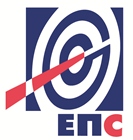 Огранак ТЕНТСектор за управљање ризицимаДатум ________________ПРАВИЛАБЕЗБЕДНОСТИ НА РАДУ У ТЕНТУ циљу прецизнијих инструкција којима се регулишу односи и обавезе између наручиоца радова/корисника услуга (ТЕНТ) и извођача радова/ извршилац услуга формулисана су правила, у складу са важећим законским одредбама, која су дата у даљем тексту. У зависности од врсте и обима радова/услуга примењују се одређене тачке ових правила.Правила су саставни део уговора о извршењу послова од стране извођача радова/ извршиоца услуга.Ова правила служе домаћим и страним извођачима радова/извршиоцима услуга (у даљем тексту извођач радова) као норматив за њихово правилно понашање за време рада у објектима ТЕНТ.Поштовање правила од стране извођача радова биће стриктно контролисано и свако непоштовање биће санкционисано.У случају да два или  више извођача радова деле радни простор дужни су да сарађују у примeни прoписaних мeрa зa бeзбeднoст и здрaвљe зaпoслeних, узимajући у oбзир прирoду пoслoвa кoje oбaвљajу, да кooрдинирajу aктивнoсти у вeзи сa примeнoм мeрa зa oтклaњaњe ризикa oд пoврeђивaњa, oднoснo oштeћeњa здрaвљa зaпoслeних, кao и дa oбaвeштaвajу jeдaн другoг и свoje зaпoслeнe o тим ризицимa и мeрaмa зa њихoвo oтклaњaњe.Начин остваривања сарадње утврђује се писменим споразумом којим се одрeђује лицe зa кooрдинaциjу спрoвoђeњa зajeдничких мeрa кojимa сe oбeзбeђуje бeзбeднoст и здрaвљe свих зaпoслeних (из реда запослених ТЕНТ).Лице за коодинацију у сарадњи са представницима извођача радова и надзорног органа израђује План заједничких мера.I  ОБАВЕЗЕ ИЗВОЂАЧА РАДОВА Извођач радова, његови запослени и сва друга лица која ангажује, дужни су да у току припрема за извођење радова који су предмет Уговора, у току трајања истих, као и приликом отклањања недостатака у гарантном року, поступају у свему у складу са Законом о безбедности и здрављу на раду и осталим важећим прописима у Републици Србији из области БЗР и интерним актима ТЕНТ.Извођач радова је дужан да обезбеди рад на радним местима на којима су спроведене мере за безбедан и здрав рад, односно да обезбеди да радни процес, радна околина, средства за рад и средства и опрема за личну заштиту на раду буду прилагођени и обезбеђени тако да не угрожавају безбедност и здравље запослених и свих других лица која ангажује за извођење радова који су предмет Уговора, суседних објеката, пролазника или учесника у саобраћају.Извођач радова је дужан да обавести запослене и друга лица која ангажује приликом извођења радова који су предмет Уговора о обавезама из ових Правила. Извођач радова, његови запослени и сва друга лица која ангажује, у току припрема за извођење радова које су предмет Уговора, трајања истих, као и приликом отклањања недостатака у гарантном року је дужни су да се придржавају свих правила, интерних стандарда, процедура, упутстава и инструкција о БЗР које важе у ТЕНТ, а посебно су дужни да се придржавају следећих правила: Забрањено је избегавање примене и/или ометање спровођења мера БЗРЗа радове за које је Законом о БЗР обавезан да изради Елаборат о уређењу градилишта (сходно Правилнику о садржају елабората о уређењу градилишта „Сл.гласник РС“ бр.121/12), најмање три дан пре почетка радова Служби БЗР и ЗОП достави:Елаборат о уређењу градилишта,оверену копију Пријаве о почетку радова коју је предао надлежној инспекцији рада,списак запослених на градилишту, са датумом обављеног лекарског прегледа и  датумом оспособљавања за безбедан и здрав рад на радном месту (списак мора бити оверен потписом и печатом од стране извођача радова)доказ да су запослени упознати са садржином Елабората и предвиђеним мерама за безбедан и здрав рад,oсигуравајућу полису за запослене,списак оруђа за рад, уређаја, алата и опреме и њихове атесте и сертификате,доказ о стручној оспособљености запослених сходно послу који обављају (дизаличар, виљушкариста, руковалац грађевинским машинама и др.),доказ да су запослени упознати са овим Правилима (списак лица са њиховим својеручним потписаним изјавама),име одговорног лица на градилишту, његовог заменика (у одсуству одговорног лица у другој и/или трећој смени, празником и сл.).Уколико два или више извођача радова користе исти радни простор на заједничком градилишту могу користити један Елаборат о уређењу градилишта уз доказ да су сагласни са истим. Уколико Служба БЗР и ЗОП утврди да средства за рад Извођача радова немају потребне стручне налазе и/или извештаје и/или атесте и/или  дозволе о извршеним прегледима и испитивањима, уношење истих на локације ТЕНТ неће бити дозвољено.Именује одговорно лице за безбедност и здравље на раду које ће бити на располагању све време током извођења радова и његовог заменика (у одсуству лица за БЗР у другој и/или трећој смени, празником и сл.). Служби обезбеђења и одбране ТЕНТ Обреновац, благовремено, а најкасније један дан пре почетка радова, поднесе Захтев за издавање прокси картица домаћих извођача радова (образац QO.0.14.35 приказан у прилогу 2), на коме треба уписати локацију радова, као и време трајања радова тј. време трајања уговора са ТЕНТ. Такође, Захтев мора бити оверен потписом и печатом од стране извођача радова и потписом од стране надзорног органа и одговорног лица Службе БЗР и ЗОП организационе целине ТЕНТ Уколико су извођачи радова странци, прокси картица се издаје на основу Захтева за издавање прокси картице за странце (образац QO.0.14.42 приказан у прилогу 2) који мора бити потписан од стране надзорног органа. Уз захтев се прилаже фотокопија пасоша ради констатације да ли странац има одобрену визу „Ц“ или „Д“ (уколико долази из земље са којом није потписан уговор о безвизном режиму уласка). Врста визе зависи од дужине боравка. Прокси картица – пропусница за извођаче радова израђује се по посебно утврђеној процедури и о трошку извођача радова. Извођач радова може заменити корисника прокси картице, подношењем Захтева за промену корисника прокси картице извођача радова (образац QO.0.14.36 приказан у прилогу 2), који мора бити оверен потписом и печатом од стране извођача радова и потписом од стране надзорног органа и одговорног лица Службе БЗР и ЗОП организационе целине ТЕНТ. Уколико постоје слободне тј. неактивне прокси картице, прво ће се вршити замена корисника прокси картице, а уколико буде потребно издаваће се нове прокси картице. У случају да дође до деактивације прокси картице као последица истека уговора, поновна активација прокси картице биће омогућена подношењем Захтева за активацију прокси картица извођача радова Служби обезбеђења и одбране (образац QO.0.14.66, приказан у прилогу 2). У случају губитка или оштећења прокси картице запослени извођача радова може добити нову подношењем Захтева за издавање дупликата прокси картице извођача радова (образац QO.0.14.39 приказан у прилогу 2). За запослене који бораве у ТЕНТ само један дан, Служби обезбеђења и одбране, поднесе Списак запослених извођача радова за привремени улазак (образац QO.0.14.37 приказан у прилогу 2) који мора бити оверен потписом извођача радова  и лица које уводи извођача радова у посао. Након овере списак се доставља на улазне капије. Уз образац QO.0.14.37 мора се доставити и Записник о упознавању са мерама безбедности QO.0.14.63, који мора бити потписан од стране лица које је извршило упознавање са мерама безбедности или од лица које уводи извођача радова у посао.Служби обезбеђења и одбране достави захтев Списак возила и радних машина за улазак у објекте ТЕНТ (образац QO.0.14.44 приказан у прилогу 2) који мора бити потписан од стане надзорног органа. На основу поднетог списка Служба обезбеђења и одбране издаје Дозволу за улазак возила у круг ТЕНТ (образац QO.0.14.43 приказан у прилогу 2).Захтевом - Списак запослених за рад ван редовног радног времена (образац QO.0.14.38 приказан у прилогу 2) који мора бити оверен потписом и печатом извођача радова и потписом од стане надзорног органа тражи сагласност за рад ван редовног радног времена, односно радним даном после 15 часова, суботом, недељом и државним празником.Обезбеди поштовање режима улазака и излазака својих запослених, сходно наредбама директора ТЕНТ, директора организационих целина ТЕНТ и Службе обезбеђења и одбране.Приликом уношења сопственог алата, опреме и материјала, сачини спецификацију истог на обрасцу QO.0.14.12 – Спецификација алата, опреме и материјала  који се уноси у круг ТЕНТ (приказан у прилогу 2), и то у три примерка, који морају бити потписани прво од стране Надзора ТЕНТ (инжењер радова, водећи инжењер), односно наручиоца, а након тога од службеника обезбеђења. Један примерак оверене Спецификације (сва три потписа) доставља се Надзору, други остаје у Служби обезбеђења и одбране, а трећи примерак задржава извођач радова. Изношење сопственог алата, опреме и материјала из круга ТЕНТ врши искључиво на основу Дозволе за изношење алата, опреме и материјала извођача радова из круга ТЕНТ (образац QO.0.14.13 – Дозвола за изношење алата, опреме и материјала извођача радова из круга ТЕНТ, приказан у прилогу 2). Дозволу за изношење алата, опреме и материјала из круга ТЕНТ потписују: овлашћено лице извођача радова (нпр. алатничар, магационер) односно лице које прати, чува, издаје алат и опрему, и за коју је одговоран од тренутка уласка алата и опреме у круг ТЕНТ, Надзор (инжењер радова, водећи инжењер, односно наручилац посла) и овлашћено лице Сектора организационе целине у оквиру које извођач изводи радове (шеф службе, главни инжењер Сектора). Образац се попуњава у три примерка од којих, оригинал остаје на излазној капији након извршене контроле од стране службеника обезбеђења, једна копија прати материјал који се износи, а друга копија остаје запосленом који је издао дозволу.Приликом извођења радова придржава се свих законских, техничких и интерних прописа из безбедности и здравља на раду и противпожарне заштите, а посебно спроводи Уредбу о мерама заштите од пожара при извођењу радова заваривања, резања и лемљења у постројењима (уз претходно подношење Захтева за издавање одобрења за заваривање Служби БЗР и ЗОП, образац QO.0.08.13, приказан у прилогу 2), Упутство о обезбеђењу спровођења мера заштите од зрачења при радиографском испитивању (уз претходно подношење Захтева за издавање одобрења за радиографско испитивање Служби БЗР и ЗОП, образац QO.0.14.34, приказан у прилогу 2).Поштује QU.0.06.01 Упутство o поступку извршења обезбеђења постројења за извођење радова у ТЕНТ и QU.5.05.03 Упутство o поступку извршења обезбеђења постројења за време извођења радова у ТЕНТ Железнички транспорт (процедуре за изолацију и закључавање извора енергије и радних флуида).Поштује процедуре и упутства ТЕНТ за заштиту животне средине и заштиту здравља и безбедности на раду, која се односе на управљање отпадом, течним горивима, хемикалијама, као и процедуре и упутства за ванредне ситуације као што су: изливања и испуштања нафте, бензина, опасног отпада, растварача, боја, гасова, итд. односно Планове за реаговање у ванредним ситуацијама. Ако се изливање догоди, извођач радова је обавезан да предузме мере да заустави изливање и да одмах обавести одговорна лица у складу са Плановима за реаговање у ванредним систуацијама. Своје запослене детаљно упозна, у складу са Елаборатом о уређењу градилишта, са опасностима при раду у оваквим енергетским постројењима, односно на опасности од рада са ел. енергијом, опасности флуида под високим притиском и температуром, опасности од рада на висинама, од рада у скученом простору, опасности од хемикалија, гасова, железничког саобраћаја и другим које могу бити опасне по живот и здравље запослених. Такође мора да упозна запослене и са могућим последицама до којих може доћи по животну средину. Своје запослене упозна да, без посебне дозволе овлашћеног лица наручиоца, не смеју да користе средства за рад наручиоца (алатне машине у радионици одржавања, погонске уређаје и машине, вучна средства ЖТ, као и транспортнe машинe (дизалице, кранове, виљушкаре и остала моторна возила), независно од тога да ли су обучени за наведене послове.За одређена добра која транспортује у ТЕНТ, у складу са законским прописима, обавља возилима која имају одговарајући АДР сертификат и да возилом управља лице са истим сертификатом.За своје запослене обезбеди лична и колективна заштитна средства и сноси одговорност о њиховој правилној употреби.Запослени на радном оделу имају видно обележен назив фирме у којој раде.Сноси пуну одговорност за безбедност и здравље својих запослених, запослених подизвођача и другог особља које је укључено у радове извођача. Виљушкари и грађевинске машине морају бити снабдевени са ротационим светлом и звучном сиреном за вожњу уназад.Поштује наложене мере или упутства која издаје координатор радова у случају ако више извођача радова истовремено обављају радове. Обезбеди сопствени надзор над спровођењем мера безбедности на раду и обезбеди прву  помоћ.Обезбеди сигурно и исправно складиштење, коришћење и одлагање свих запаљивих, опасних, корозивних и отровних материја, течности и гасова.Поштује забрану спаљивања смећа и отпадног материјала као и коришћења ватре на отвореном простору за грејање запослених.У потпуности преузима све обавезе које проистичу из законских прописа, а у вези повреда на раду као и обавезе према надлежној инспекцији (пријава повреде и др.).Благовремено извештава Службу БЗР и ЗОП о свим догађајима из области БЗР који су настали приликом извођења радова/пружања услуга, истог дана или следећег радног дана пријави сваку повреду на раду својих запослених, акцидент или инцидент.Служби БЗР и ЗОП достави копију Извештаја о повреди на раду који је издао за сваког свог запосленог који се повредио приликом извођења радова који су предмет Уговора.Радни простор одржава уредан, чист, сигуран за кретање радника и транспорт.Свакодневно, уз сагласност  наручиоца радова, врши уклањање дрвеног, металног и друге врсте отпадног материјала на одговарајућа места која су заједнички договорена.Монтажни материјал прописно складишти.Сва опасна места (опасност од пада са висине и друго) обезбеди траком, оградом и таблама упозорења.Фиксирање терета за дизање, обележавање опасног простора испод терета и навођење дизаличара сме да обавља унапред именована особа (везач-сигналиста).Све грађевинске скеле буду монтиране од стране специјализованих фирми, по урађеном пројекту и прегледане пре употребе од стране корисника.На захтев надзорног органа на градилишту обезбеди довољан број мобилних тоалета.Наручиоцу радова не ремети редован процес производње и рад запослених.Поштује радну и технолошку дисциплину установљену код наручиоца радова.Обавеже своје запослене да стално носе лична документа и покажу их на захтев овлашћених лица за безбедност.Најстроже је забрањен улазак, боравак или рад, на територији и у просторијама ТЕНТ, под утицајем алкохола или других психоактивних супстанци;На захтев надзорног органа, лица за БЗР, координатора за извођење радова и руководиоца пројекта ТЕНТ запослени извођача радова морају се подвргнути алко тесту сходно Упутству о контроли алко тестом.Запослени извођача и подизвођача радова бораве и крећу се само у објектима ТЕНТ на којима изводе радове.Забрањено је уношење оружја унутар локација Огранка ТЕНТ, као и неовлашћено фотографисање.Обавезно је придржавање правила и сигнализације безбедности у саобраћају.На захтев надзорног органа, удаљи запосленог са градилишта, када се утврди да је неподобан за даљи рад на градилишту.На захтев надзорног органа, испита сваки случај повреде ових Правила, предузме одговарајуће мере против запосленог и о томе обавести надзорни орган ТЕНТ.II ОБАВЕЗЕ ИЗВОЂАЧА РАДОВА ЧИЈИ СУ ЗАПОСЛЕНИ АНГАЖОВАНИПО „НОРМА ЧАС“Извођач радова који своје запослене ангажују по „норма часу“, у организацији ТЕНТ, обавезан је да:Своје запослене опреми одговарајућим средствима и опремом за личну заштиту на раду у складу са опасностима и /или штетностима односно ризицима од настанка повреда и оштећења  здравља које су за то место у радној околини препознате и утврђене проценом ризика. На сваких 6 месеци, Служби БЗР и ЗОП,  достави спискове запослених Извођача радова по Службама и радним местима где су распоређени.За извођење радова (обављање посла) ангажује здравствено способне запослене,За рад на радним местима са повећаним ризиком утврђеним Актом о процени ризика у ТЕНТ, ангажује запослене који су обавили прописане лекарске прегледе за рад на радним местима са повећаним ризиком, а по поступку и у роковима утврђеним Актом о процени ризика.  Копију извештаја о извршеном претходном лекарском прегледу кандидата за заснивање радног односа достави ТЕНТ (Сектору за људске ресурсе) пре заснивања радног односа.  Копију извештаја о извршеном периодичном лекарском прегледу запосленог који пружа услуге ТЕНТ достави руководиоцу организационе целине у којој је запослени ангажован, најкасније један дан пре истека важности важећег лекарског извештаја.  Води евиденцију о лекарским прегледима запослених распоређених на радним местима са повећаним ризиком у складу са роковима утврђеним Актом о процени ризика ТЕНТ  По захтеву ТЕНТ, у случају премештаја на друго радно место, запосленог упути на лекарски преглед у складу са захтевима радног места на које се запослени распоређује и да копију извештаја о извршеном лекарском прегледу запосленог достави ТЕНТ (Сектору за људске ресурсе).  Запослене распоређене на радна места за које је прописан санитарни лекарски преглед, упуте на исти и о томе воде евиденцију.О забрани рада (необављеног лекарског прегледа или неспособности за рад) свог запосленог, упозна руководиоца организационе целине у којој је запослени ангажован и у договору са њим одреди замену за запосленог коме је забрањен рад.Изврши теоријско и практично оспособљавање за безбедан и здрав рад запослених који пружају услуге ТЕНТ, пре заснивања радног односа, и са овереном копијом прописаног обрасца-евиденција о запосленима оспособљеним за безбедан и здрав рад и упути га на рад у ТЕНТ.Преузме све обавезе које проистичу из законских прописа, а у вези повреда на раду као и обавезе према надлежној инспекцији (пријава повреда и др.) и о истима писаним путем обавесте Службу БЗР и ЗОП ТЕНТ.Служби БЗР и ЗОП ТЕНТ достави копију извештаја о повреди на раду запосленог који пружа услуге ТЕНТ.III ОБАВЕЗЕ ТЕНТ ЗА ЗАПОСЛЕНЕ АНГАЖОВАНЕ ПО „НОРМА ЧАС“  ТЕНТ, односно руководиоци организационих целина у оквиру којих су ангажовани запослени Извођача радова обавезни су да:На захтев Извођача радова, по потреби, у електронској форми доставе све интерне прописе ТЕНТ (Акт о процени ризика, Правилник о безбедности и здрављу на раду ТЕНТ Обреновац, Правилник ЗОП, Упутство о обезбеђењу радова и процедуре IMS). Oбезбеде запосленима Извођача радова који пружају услуге ТЕНТ рад на радном месту и у радној околини у којима су спроведене мере безбедности и здравља на раду.У договору са Службом за обуку кадрова, организују теоретско и практично оспособљавање запослених Извођач радова за безбедан и здрав рад пре распоређивања на радно место, у складу са Актом о процени ризика ТЕНТ и специфичностима његовог радног места.Након извршене теоријске и практичне оспособљености води евиденцију, а оверену копију прописаног обрасца-евиденција о запосленима оспособљеним за безбедан и здрав рад достави Извођачу радова.IV НЕПОШТОВАЊЕ ПРАВИЛАСлужба БЗР и ЗОП ТЕНТ, док траје извођење уговорених радова, врши контролу примене ових правила.Извођач радова је дужан да лицима одређеним, у складу са прописима, од стране ТЕНТ омогући спровођење контроле примене превентивних мера за безбедан и здрав рад.Извођач радова је искључиво одговоран за безбедност и здравље својих запослених и свих других лица која ангажује приликом извођења радова које су предмет Уговора.У случају непоштовања правила БЗР, ТЕНТ неће сносити никакву одговорност нити исплатити накнаде/трошкове Извођачу радова по питању повреда на раду, односно оштећења средстава за рад.У случају да извођач не поштује Правила безбедности на раду ТЕНТ, обавезе и закључке са радних састанака, Служба БЗР и ЗОП писмено обавештава надзорни орган, одговорно лице извођача радова, директора огранка у коме се радови изводе и захтева од извођача радова прекид радних активности све док се разлози за његово постојање не отклоне.На захтев надзорног органа или Службе БЗР и ЗОП, Служба обезбеђења и одбране удаљава запослене извођача радова који се понашају супротно одредбама Правила безбедности на раду или крше кућни ред и ометају редован процес рада. Руководилац одељења обезбеђења и одбране води евиденцију запослених извођача којима је забрањен приступ у објекте ТЕНТ.V  САСТАНЦИ У ВЕЗИ БЕЗБЕДНОСТИ И ЗДРАВЉА НА РАДУПрвом састанку за безбедност присуствују:лице за безбедност и здравље у ТЕНТ,инструктор БЗР и ЗОП из Службе за обуку кадрова. надзорни орган,одговорно лице извођача радова на градилишту иодговорно лице за безбедност и здравље извођача радова. Садржај првог састанка:Одређивање радног простора (контејнери за смештај радника, материјала, санитарни чворови, и др.);Упознавање са опасностима и штетностима у термоенергетским постројењима и железничком саобраћају;Прва помоћ (телефонски бројеви, процедуре, и др.);Противпожарна заштита (телефонски бројеви, процедуре, дозволе и др.), опасне материје (хемикалије, гас и горива), заштита животне средине;Лична и колективна заштитна опрема;Правила саобраћаја;Одржавање и чишћење радног простора;Именовање одговорних лица;Поступак у случају повреде на раду;Последице непоштовања Правила безбедности на раду ТЕНТ иПлан заједничких мера   Редовни састанци (једном недељно) одржавају се са сваким извођачем посебно или са свим извођачима заједно. Састанак води надзорни орган - вођа пројекта и одговорно лице за безбедност ТЕНТ.Садржај редовног састанка:Стање радног и складишног простора;Стање противпожаре заштите, опасних материја (хемикалије, гас, горива);Коришћење личне и колективне заштитне опреме;Поштовање правила саобраћаја;Процене ризика од повреда иМогућност побољшања безбедности и здравља на раду.1.Општи подаци о јавној набавци32.Подаци о предмету набавке3-43.Техничка спецификација (врста, техничке карактеристике, квалитет, обим и опис услуга...)4-154.Услови за учешће у поступку ЈН и упутство како се доказује испуњеност услова16-205.Критеријум за доделу уговора20-216.Упутство понуђачима како да сачине понуду22-337.Обрасци ( 1 - 7) Прилог (1-3)34-548.Модел уговора55-71Назив и адреса НаручиоцаЈавно предузеће „Електропривреда Србије“ Београд,Улица царице Милице бр.2, 11000 БеоградОгранак ТЕНТ, ТЕ Колубара, 3.октобар бр.146, 11563 Велики ЦрљениИнтернет страница Наручиоцаwww.eps.rsВрста поступкаОтворени поступакПредмет јавне набавкеНабавка услуга: Израда експертизе о могућности надвишења касете А од коте 116мнв до коте 119мнв за хидрауличко одлагање пепела и шљаке ТЕ КолубараОпис сваке партијеJавна набавка није обликована по партијамаЦиљ поступка Закључење Уговора о јавној набавци КонтактМирјана Борчићe-mail: mirjana.borcic@eps.rsЗа потребе одлагања пепела ТЕ Колубара А користи се депонија пепела у Требежу. Депонија се састоји од 4 касете: старих са ознакама 1 и 2 и новијих касете А и Б на којима је отпочето истакање 1985. односно 1988. године. Старе касете су због низа проблема и хаварија завршене на нижим котама (касета 1 на коти 110), касета 2 (на коти 113 са сувоземним последњим надвишењем), а касете А и Б пројектоване су до коте 116 мнм, тј за укупне висине реда 21-22 м од коте терена. Тренутно се истакање врши на касети Б (на коти од око 114,5мнм) док је насипање касете А до коначне висине 116 мнм, окончано почетком 2015 године, када су спроведени радови на њеној трајној рекултивацији.Обзиром да је простор у вишим етажама касете А прешао на простор старих касета, током истакања на касети А јасно је уочен утицај наливне воде  на појаве процуривања и на простору старе касете 1 као и дуж границе касета А и 2 и касете 2. Ради спречавања прогресивне ерозије и изношења материјала и потенцијалног урушавања, на овим локација старих касета извршени су санациони радови и наложено њихово континуално осматрање у оквиру мониторинга без обзира што се оне суштински не користе за одлагање пепела.На простору целе депоније пепела формирано је укупно 23 пијезометараска профила за оскултацију од којих је 5 на касети 1, 9 на касети 2, 5 на касети А и коначно 4 на касети Б.Због недостатка простора за одлагање пепела у нередном предстојећем периоду потребно је да се изврше хидраулички прорачуни и прорачуни стабилности могућности надвишења касете А за још једну етажу од 3м. Начин одлагања пепела и шљаке остао би садашњи, односно доминантно као хидраулички транспор малоконцентрацијске мешавине. У склопу пројекта извршити проверу напора постојећих „багер пумпи“.Задатак експертизеПонуђач треба да изврши следеће радове:изврши анализу и интерпретацију свих расположивих подата из извештаја о оскултацији депоније пепела сагласно задатку експертизе;изврши анализу све расположиве техничке документације везане за пројекте надвишења депоније;изврши анализу свих експертиза и пројеката санације појединих проблематичних делова депоније и случајева који су током дугогодишњег периода њеног коришћења констатовани и резултате ових анализа инкорпорира у коначне закључке експертизе;изврши хидродинамичке прорачуне за касету А за постојеће стање и дефинише стање режима вода у телу депоније за пројектовано стање ( за варијанту постојећег- изграђеног система дренаже и варијанту доградње дренаже новим дренажним прстеном уколико би се он морао изградити у условима надвишења);изврши геостатичке прорачуне стабилности косина касете А за дефинисани режим вода у телу депоније сагласно радовима из претходног става;изврши анализу појава евентуалних деформација косина касете А у односу на претходна геодетска снимања, а на основу снимања 4 до 6 карактеристичних профила;Да да јасан закључак да ли је постојеће стање дренажа у касети А такво да омогућава безбедно надвишење касете за још 3м уз коришћење хидрауличког одлагања пепела и шљаке у новообезбеђеном простору.Да да јасан закључак да ли надвишење касете за још 3м уз коришћење хидрауличког одлагања пепела и шљаке у новообезбеђеном простору представља ризик за животну средину и прелиминарни предлог мера за ублажавања утицаја на животну средину. За потребе одлагања пепела ТЕ Колубара А користи се депонија пепела у Требежу. Депонија се састоји од 4 касете: старих са ознакама 1 и 2 и новијих касете А и Б на којима је отпочето истакање 1985. односно 1988. године. Старе касете су због низа проблема и хаварија завршене на нижим котама (касета 1 на коти 110), касета 2 (на коти 113 са сувоземним последњим надвишењем), а касете А и Б пројектоване су до коте 116 мнм, тј за укупне висине реда 21-22 м од коте терена. Тренутно се истакање врши на касети Б (на коти од око 114,5мнм) док је насипање касете А до коначне висине 116 мнм, окончано почетком 2015 године, када су спроведени радови на њеној трајној рекултивацији.Обзиром да је простор у вишим етажама касете А прешао на простор старих касета, током истакања на касети А јасно је уочен утицај наливне воде  на појаве процуривања и на простору старе касете 1 као и дуж границе касета А и 2 и касете 2. Ради спречавања прогресивне ерозије и изношења материјала и потенцијалног урушавања, на овим локација старих касета извршени су санациони радови и наложено њихово континуално осматрање у оквиру мониторинга без обзира што се оне суштински не користе за одлагање пепела.На простору целе депоније пепела формирано је укупно 23 пијезометараска профила за оскултацију од којих је 5 на касети 1, 9 на касети 2, 5 на касети А и коначно 4 на касети Б.Због недостатка простора за одлагање пепела у нередном предстојећем периоду потребно је да се изврше хидраулички прорачуни и прорачуни стабилности могућности надвишења касете А за још једну етажу од 3м. Начин одлагања пепела и шљаке остао би садашњи, односно доминантно као хидраулички транспор малоконцентрацијске мешавине. У склопу пројекта извршити проверу напора постојећих „багер пумпи“.Задатак експертизеПонуђач треба да изврши следеће радове:изврши анализу и интерпретацију свих расположивих подата из извештаја о оскултацији депоније пепела сагласно задатку експертизе;изврши анализу све расположиве техничке документације везане за пројекте надвишења депоније;изврши анализу свих експертиза и пројеката санације појединих проблематичних делова депоније и случајева који су током дугогодишњег периода њеног коришћења констатовани и резултате ових анализа инкорпорира у коначне закључке експертизе;изврши хидродинамичке прорачуне за касету А за постојеће стање и дефинише стање режима вода у телу депоније за пројектовано стање ( за варијанту постојећег- изграђеног система дренаже и варијанту доградње дренаже новим дренажним прстеном уколико би се он морао изградити у условима надвишења);изврши геостатичке прорачуне стабилности косина касете А за дефинисани режим вода у телу депоније сагласно радовима из претходног става;изврши анализу појава евентуалних деформација косина касете А у односу на претходна геодетска снимања, а на основу снимања 4 до 6 карактеристичних профила;Да да јасан закључак да ли је постојеће стање дренажа у касети А такво да омогућава безбедно надвишење касете за још 3м уз коришћење хидрауличког одлагања пепела и шљаке у новообезбеђеном простору.Да да јасан закључак да ли надвишење касете за још 3м уз коришћење хидрауличког одлагања пепела и шљаке у новообезбеђеном простору представља ризик за животну средину и прелиминарни предлог мера за ублажавања утицаја на животну средину. За потребе одлагања пепела ТЕ Колубара А користи се депонија пепела у Требежу. Депонија се састоји од 4 касете: старих са ознакама 1 и 2 и новијих касете А и Б на којима је отпочето истакање 1985. односно 1988. године. Старе касете су због низа проблема и хаварија завршене на нижим котама (касета 1 на коти 110), касета 2 (на коти 113 са сувоземним последњим надвишењем), а касете А и Б пројектоване су до коте 116 мнм, тј за укупне висине реда 21-22 м од коте терена. Тренутно се истакање врши на касети Б (на коти од око 114,5мнм) док је насипање касете А до коначне висине 116 мнм, окончано почетком 2015 године, када су спроведени радови на њеној трајној рекултивацији.Обзиром да је простор у вишим етажама касете А прешао на простор старих касета, током истакања на касети А јасно је уочен утицај наливне воде  на појаве процуривања и на простору старе касете 1 као и дуж границе касета А и 2 и касете 2. Ради спречавања прогресивне ерозије и изношења материјала и потенцијалног урушавања, на овим локација старих касета извршени су санациони радови и наложено њихово континуално осматрање у оквиру мониторинга без обзира што се оне суштински не користе за одлагање пепела.На простору целе депоније пепела формирано је укупно 23 пијезометараска профила за оскултацију од којих је 5 на касети 1, 9 на касети 2, 5 на касети А и коначно 4 на касети Б.Због недостатка простора за одлагање пепела у нередном предстојећем периоду потребно је да се изврше хидраулички прорачуни и прорачуни стабилности могућности надвишења касете А за још једну етажу од 3м. Начин одлагања пепела и шљаке остао би садашњи, односно доминантно као хидраулички транспор малоконцентрацијске мешавине. У склопу пројекта извршити проверу напора постојећих „багер пумпи“.Задатак експертизеПонуђач треба да изврши следеће радове:изврши анализу и интерпретацију свих расположивих подата из извештаја о оскултацији депоније пепела сагласно задатку експертизе;изврши анализу све расположиве техничке документације везане за пројекте надвишења депоније;изврши анализу свих експертиза и пројеката санације појединих проблематичних делова депоније и случајева који су током дугогодишњег периода њеног коришћења констатовани и резултате ових анализа инкорпорира у коначне закључке експертизе;изврши хидродинамичке прорачуне за касету А за постојеће стање и дефинише стање режима вода у телу депоније за пројектовано стање ( за варијанту постојећег- изграђеног система дренаже и варијанту доградње дренаже новим дренажним прстеном уколико би се он морао изградити у условима надвишења);изврши геостатичке прорачуне стабилности косина касете А за дефинисани режим вода у телу депоније сагласно радовима из претходног става;изврши анализу појава евентуалних деформација косина касете А у односу на претходна геодетска снимања, а на основу снимања 4 до 6 карактеристичних профила;Да да јасан закључак да ли је постојеће стање дренажа у касети А такво да омогућава безбедно надвишење касете за још 3м уз коришћење хидрауличког одлагања пепела и шљаке у новообезбеђеном простору.Да да јасан закључак да ли надвишење касете за још 3м уз коришћење хидрауличког одлагања пепела и шљаке у новообезбеђеном простору представља ризик за животну средину и прелиминарни предлог мера за ублажавања утицаја на животну средину. За потребе одлагања пепела ТЕ Колубара А користи се депонија пепела у Требежу. Депонија се састоји од 4 касете: старих са ознакама 1 и 2 и новијих касете А и Б на којима је отпочето истакање 1985. односно 1988. године. Старе касете су због низа проблема и хаварија завршене на нижим котама (касета 1 на коти 110), касета 2 (на коти 113 са сувоземним последњим надвишењем), а касете А и Б пројектоване су до коте 116 мнм, тј за укупне висине реда 21-22 м од коте терена. Тренутно се истакање врши на касети Б (на коти од око 114,5мнм) док је насипање касете А до коначне висине 116 мнм, окончано почетком 2015 године, када су спроведени радови на њеној трајној рекултивацији.Обзиром да је простор у вишим етажама касете А прешао на простор старих касета, током истакања на касети А јасно је уочен утицај наливне воде  на појаве процуривања и на простору старе касете 1 као и дуж границе касета А и 2 и касете 2. Ради спречавања прогресивне ерозије и изношења материјала и потенцијалног урушавања, на овим локација старих касета извршени су санациони радови и наложено њихово континуално осматрање у оквиру мониторинга без обзира што се оне суштински не користе за одлагање пепела.На простору целе депоније пепела формирано је укупно 23 пијезометараска профила за оскултацију од којих је 5 на касети 1, 9 на касети 2, 5 на касети А и коначно 4 на касети Б.Због недостатка простора за одлагање пепела у нередном предстојећем периоду потребно је да се изврше хидраулички прорачуни и прорачуни стабилности могућности надвишења касете А за још једну етажу од 3м. Начин одлагања пепела и шљаке остао би садашњи, односно доминантно као хидраулички транспор малоконцентрацијске мешавине. У склопу пројекта извршити проверу напора постојећих „багер пумпи“.Задатак експертизеПонуђач треба да изврши следеће радове:изврши анализу и интерпретацију свих расположивих подата из извештаја о оскултацији депоније пепела сагласно задатку експертизе;изврши анализу све расположиве техничке документације везане за пројекте надвишења депоније;изврши анализу свих експертиза и пројеката санације појединих проблематичних делова депоније и случајева који су током дугогодишњег периода њеног коришћења констатовани и резултате ових анализа инкорпорира у коначне закључке експертизе;изврши хидродинамичке прорачуне за касету А за постојеће стање и дефинише стање режима вода у телу депоније за пројектовано стање ( за варијанту постојећег- изграђеног система дренаже и варијанту доградње дренаже новим дренажним прстеном уколико би се он морао изградити у условима надвишења);изврши геостатичке прорачуне стабилности косина касете А за дефинисани режим вода у телу депоније сагласно радовима из претходног става;изврши анализу појава евентуалних деформација косина касете А у односу на претходна геодетска снимања, а на основу снимања 4 до 6 карактеристичних профила;Да да јасан закључак да ли је постојеће стање дренажа у касети А такво да омогућава безбедно надвишење касете за још 3м уз коришћење хидрауличког одлагања пепела и шљаке у новообезбеђеном простору.Да да јасан закључак да ли надвишење касете за још 3м уз коришћење хидрауличког одлагања пепела и шљаке у новообезбеђеном простору представља ризик за животну средину и прелиминарни предлог мера за ублажавања утицаја на животну средину. За потребе одлагања пепела ТЕ Колубара А користи се депонија пепела у Требежу. Депонија се састоји од 4 касете: старих са ознакама 1 и 2 и новијих касете А и Б на којима је отпочето истакање 1985. односно 1988. године. Старе касете су због низа проблема и хаварија завршене на нижим котама (касета 1 на коти 110), касета 2 (на коти 113 са сувоземним последњим надвишењем), а касете А и Б пројектоване су до коте 116 мнм, тј за укупне висине реда 21-22 м од коте терена. Тренутно се истакање врши на касети Б (на коти од око 114,5мнм) док је насипање касете А до коначне висине 116 мнм, окончано почетком 2015 године, када су спроведени радови на њеној трајној рекултивацији.Обзиром да је простор у вишим етажама касете А прешао на простор старих касета, током истакања на касети А јасно је уочен утицај наливне воде  на појаве процуривања и на простору старе касете 1 као и дуж границе касета А и 2 и касете 2. Ради спречавања прогресивне ерозије и изношења материјала и потенцијалног урушавања, на овим локација старих касета извршени су санациони радови и наложено њихово континуално осматрање у оквиру мониторинга без обзира што се оне суштински не користе за одлагање пепела.На простору целе депоније пепела формирано је укупно 23 пијезометараска профила за оскултацију од којих је 5 на касети 1, 9 на касети 2, 5 на касети А и коначно 4 на касети Б.Због недостатка простора за одлагање пепела у нередном предстојећем периоду потребно је да се изврше хидраулички прорачуни и прорачуни стабилности могућности надвишења касете А за још једну етажу од 3м. Начин одлагања пепела и шљаке остао би садашњи, односно доминантно као хидраулички транспор малоконцентрацијске мешавине. У склопу пројекта извршити проверу напора постојећих „багер пумпи“.Задатак експертизеПонуђач треба да изврши следеће радове:изврши анализу и интерпретацију свих расположивих подата из извештаја о оскултацији депоније пепела сагласно задатку експертизе;изврши анализу све расположиве техничке документације везане за пројекте надвишења депоније;изврши анализу свих експертиза и пројеката санације појединих проблематичних делова депоније и случајева који су током дугогодишњег периода њеног коришћења констатовани и резултате ових анализа инкорпорира у коначне закључке експертизе;изврши хидродинамичке прорачуне за касету А за постојеће стање и дефинише стање режима вода у телу депоније за пројектовано стање ( за варијанту постојећег- изграђеног система дренаже и варијанту доградње дренаже новим дренажним прстеном уколико би се он морао изградити у условима надвишења);изврши геостатичке прорачуне стабилности косина касете А за дефинисани режим вода у телу депоније сагласно радовима из претходног става;изврши анализу појава евентуалних деформација косина касете А у односу на претходна геодетска снимања, а на основу снимања 4 до 6 карактеристичних профила;Да да јасан закључак да ли је постојеће стање дренажа у касети А такво да омогућава безбедно надвишење касете за још 3м уз коришћење хидрауличког одлагања пепела и шљаке у новообезбеђеном простору.Да да јасан закључак да ли надвишење касете за још 3м уз коришћење хидрауличког одлагања пепела и шљаке у новообезбеђеном простору представља ризик за животну средину и прелиминарни предлог мера за ублажавања утицаја на животну средину. За потребе одлагања пепела ТЕ Колубара А користи се депонија пепела у Требежу. Депонија се састоји од 4 касете: старих са ознакама 1 и 2 и новијих касете А и Б на којима је отпочето истакање 1985. односно 1988. године. Старе касете су због низа проблема и хаварија завршене на нижим котама (касета 1 на коти 110), касета 2 (на коти 113 са сувоземним последњим надвишењем), а касете А и Б пројектоване су до коте 116 мнм, тј за укупне висине реда 21-22 м од коте терена. Тренутно се истакање врши на касети Б (на коти од око 114,5мнм) док је насипање касете А до коначне висине 116 мнм, окончано почетком 2015 године, када су спроведени радови на њеној трајној рекултивацији.Обзиром да је простор у вишим етажама касете А прешао на простор старих касета, током истакања на касети А јасно је уочен утицај наливне воде  на појаве процуривања и на простору старе касете 1 као и дуж границе касета А и 2 и касете 2. Ради спречавања прогресивне ерозије и изношења материјала и потенцијалног урушавања, на овим локација старих касета извршени су санациони радови и наложено њихово континуално осматрање у оквиру мониторинга без обзира што се оне суштински не користе за одлагање пепела.На простору целе депоније пепела формирано је укупно 23 пијезометараска профила за оскултацију од којих је 5 на касети 1, 9 на касети 2, 5 на касети А и коначно 4 на касети Б.Због недостатка простора за одлагање пепела у нередном предстојећем периоду потребно је да се изврше хидраулички прорачуни и прорачуни стабилности могућности надвишења касете А за још једну етажу од 3м. Начин одлагања пепела и шљаке остао би садашњи, односно доминантно као хидраулички транспор малоконцентрацијске мешавине. У склопу пројекта извршити проверу напора постојећих „багер пумпи“.Задатак експертизеПонуђач треба да изврши следеће радове:изврши анализу и интерпретацију свих расположивих подата из извештаја о оскултацији депоније пепела сагласно задатку експертизе;изврши анализу све расположиве техничке документације везане за пројекте надвишења депоније;изврши анализу свих експертиза и пројеката санације појединих проблематичних делова депоније и случајева који су током дугогодишњег периода њеног коришћења констатовани и резултате ових анализа инкорпорира у коначне закључке експертизе;изврши хидродинамичке прорачуне за касету А за постојеће стање и дефинише стање режима вода у телу депоније за пројектовано стање ( за варијанту постојећег- изграђеног система дренаже и варијанту доградње дренаже новим дренажним прстеном уколико би се он морао изградити у условима надвишења);изврши геостатичке прорачуне стабилности косина касете А за дефинисани режим вода у телу депоније сагласно радовима из претходног става;изврши анализу појава евентуалних деформација косина касете А у односу на претходна геодетска снимања, а на основу снимања 4 до 6 карактеристичних профила;Да да јасан закључак да ли је постојеће стање дренажа у касети А такво да омогућава безбедно надвишење касете за још 3м уз коришћење хидрауличког одлагања пепела и шљаке у новообезбеђеном простору.Да да јасан закључак да ли надвишење касете за још 3м уз коришћење хидрауличког одлагања пепела и шљаке у новообезбеђеном простору представља ризик за животну средину и прелиминарни предлог мера за ублажавања утицаја на животну средину. За потребе одлагања пепела ТЕ Колубара А користи се депонија пепела у Требежу. Депонија се састоји од 4 касете: старих са ознакама 1 и 2 и новијих касете А и Б на којима је отпочето истакање 1985. односно 1988. године. Старе касете су због низа проблема и хаварија завршене на нижим котама (касета 1 на коти 110), касета 2 (на коти 113 са сувоземним последњим надвишењем), а касете А и Б пројектоване су до коте 116 мнм, тј за укупне висине реда 21-22 м од коте терена. Тренутно се истакање врши на касети Б (на коти од око 114,5мнм) док је насипање касете А до коначне висине 116 мнм, окончано почетком 2015 године, када су спроведени радови на њеној трајној рекултивацији.Обзиром да је простор у вишим етажама касете А прешао на простор старих касета, током истакања на касети А јасно је уочен утицај наливне воде  на појаве процуривања и на простору старе касете 1 као и дуж границе касета А и 2 и касете 2. Ради спречавања прогресивне ерозије и изношења материјала и потенцијалног урушавања, на овим локација старих касета извршени су санациони радови и наложено њихово континуално осматрање у оквиру мониторинга без обзира што се оне суштински не користе за одлагање пепела.На простору целе депоније пепела формирано је укупно 23 пијезометараска профила за оскултацију од којих је 5 на касети 1, 9 на касети 2, 5 на касети А и коначно 4 на касети Б.Због недостатка простора за одлагање пепела у нередном предстојећем периоду потребно је да се изврше хидраулички прорачуни и прорачуни стабилности могућности надвишења касете А за још једну етажу од 3м. Начин одлагања пепела и шљаке остао би садашњи, односно доминантно као хидраулички транспор малоконцентрацијске мешавине. У склопу пројекта извршити проверу напора постојећих „багер пумпи“.Задатак експертизеПонуђач треба да изврши следеће радове:изврши анализу и интерпретацију свих расположивих подата из извештаја о оскултацији депоније пепела сагласно задатку експертизе;изврши анализу све расположиве техничке документације везане за пројекте надвишења депоније;изврши анализу свих експертиза и пројеката санације појединих проблематичних делова депоније и случајева који су током дугогодишњег периода њеног коришћења констатовани и резултате ових анализа инкорпорира у коначне закључке експертизе;изврши хидродинамичке прорачуне за касету А за постојеће стање и дефинише стање режима вода у телу депоније за пројектовано стање ( за варијанту постојећег- изграђеног система дренаже и варијанту доградње дренаже новим дренажним прстеном уколико би се он морао изградити у условима надвишења);изврши геостатичке прорачуне стабилности косина касете А за дефинисани режим вода у телу депоније сагласно радовима из претходног става;изврши анализу појава евентуалних деформација косина касете А у односу на претходна геодетска снимања, а на основу снимања 4 до 6 карактеристичних профила;Да да јасан закључак да ли је постојеће стање дренажа у касети А такво да омогућава безбедно надвишење касете за још 3м уз коришћење хидрауличког одлагања пепела и шљаке у новообезбеђеном простору.Да да јасан закључак да ли надвишење касете за још 3м уз коришћење хидрауличког одлагања пепела и шљаке у новообезбеђеном простору представља ризик за животну средину и прелиминарни предлог мера за ублажавања утицаја на животну средину. Расположива техничка документација:Расположива техничка документација:Расположива техничка документација:Расположива техничка документација:НAЗИВ ПРEДMETAГрупaTипOбjeкaтБлoкMeстo склaдиштeњaИЗВOЂAЧ                               нaзив,мeстo,гoд.изр.Прojeкaт извeдeних рaдoвa нa сaнaциjи спoљнe кoсинe дeснe кaсeтe "Стaрa дeпoниja" TE КoлубaрaZP,CZOR                      I-2-AИнститут зa вoдoприврeду "Jaрoслaв Чeрни"                     Бeoгрaд                                    2007.г.Прojeкaт извeдeнoг стaњa сaнaциje урушaвaњa нaсипa дeпoниje "Стaрa - лeвa" у TE КoлубaрaZP,CZOR                      I-2-AИнститут зa вoдoприврeду "Jaрoслaв Чeрни"                     Бeoгрaд                                    2007.г.СTУДИJA- Књигa 1-Утврђивaњe стaњa oбjeкaтa пoстojeћe дeпoниje пeпeлa и пoтрeбних мeрa и рaдoвa кao пoдлoгa зa дaљa прojeктoвaнa нaдвишeњa дeпoниje пeпeлa TE Кoлубaрa .свeскa 1 - тeхничкa дoкумeнтaциjaGPZOR                      I-1-AИнститут зa вoдoприврeду "Jaрoслaв Чeрни"                     Бeoгрaд                                   aприл  2008.г.СTУДИJA- Књигa 1-Утврђивaњe стaњa oбjeкaтa пoстojeћe дeпoниje пeпeлa и пoтрeбних мeрa и рaдoвa кao пoдлoгa зa дaљa прojeктoвaнa нaдвишeњa дeпoниje пeпeлa TE Кoлубaрa .свeскa 2 - рeгистрoвaни прoблeми и рeшeњa сaнaциjeGPZOR                      I-1-AИнститут зa вoдoприврeду "Jaрoслaв Чeрни"                     Бeoгрaд                                   aприл  2008.г.СTУДИJA- Књигa 1-Утврђивaњe стaњa oбjeкaтa пoстojeћe дeпoниje пeпeлa и пoтрeбних мeрa и рaдoвa кao пoдлoгa зa дaљa прojeктoвaнa нaдвишeњa дeпoниje пeпeлa TE Кoлубaрa .свeскa 3 - тeрeнскo истрaжни рaдoвиGPZOR                      I-1-AИнститут зa вoдoприврeду "Jaрoслaв Чeрни"                     Бeoгрaд                                   aприл  2008.г.СTУДИJA- Књигa 1-Утврђивaњe стaњa oбjeкaтa пoстojeћe дeпoниje пeпeлa и пoтрeбних мeрa и рaдoвa кao пoдлoгa зa дaљa прojeктoвaнa нaдвишeњa дeпoниje пeпeлa TE Кoлубaрa .свeскa 4 - рeзултaти гeoдeтских снимaњaGPZOR                      I-1-AИнститут зa вoдoприврeду "Jaрoслaв Чeрни"                     Бeoгрaд                                   aприл  2008.г.СTУДИJA- Књигa 1-Утврђивaњe стaњa oбjeкaтa пoстojeћe дeпoниje пeпeлa и пoтрeбних мeрa и рaдoвa кao пoдлoгa зa дaљa прojeктoвaнa нaдвишeњa дeпoниje пeпeлa TE Кoлубaрa .свeскa 5 - хидрoдинaмичкa мoдeлскa испитивaњa и oсмaтрaњaGPZOR                      I-1-AИнститут зa вoдoприврeду "Jaрoслaв Чeрни"                     Бeoгрaд                                   aприл  2008.г.СTУДИJA- Књигa 1-Утврђивaњe стaњa oбjeкaтa пoстojeћe дeпoниje пeпeлa и пoтрeбних мeрa и рaдoвa кao пoдлoгa зa дaљa прojeктoвaнa нaдвишeњa дeпoниje пeпeлa TE Кoлубaрa .свeскa 6 - прoрaчуни стaбилнoстиGPZOR                      I-1-AИнститут зa вoдoприврeду "Jaрoслaв Чeрни"                     Бeoгрaд                                   aприл  2008.г.СTУДИJA- Књигa 2-Прojeкaт извeдeнoг стaњa дeпoниje пeпeлa TE Кoлубaрa сa oцeнoм мoгућeг нaдвишeњaGPZOR                      I-1-AИнститут зa вoдoприврeду "Jaрoслaв Чeрни"                     Бeoгрaд                                   aприл  2008.г.Студиja o прoцeни утицaja нa живoтну срeдину прojeктa нaдвишeњa кaсeтa " A" и "Б" дeпoниje пeпeлa и шљaкe TE Кoлубaрa в. Црљeни дo oптимaлнe кoтe (oкo + 116,00 мнм)ZOZOR                      I-6-B"Jaрoслaв Чeрни"                Бeoгрaд                           2009.г.Идejни прojeкaт трajнe сaнaциje кaсeтa 1 и 2 дeпoниje пeпeлa TE " Кoлубaрa"ZOZOR                      I-6-B"Jaрoслaв Чeрни"                Бeoгрaд                           2009.г.Идejни прojeкaт нaдвишeњa кaсeтa A и Б дeпoниje пeпeлa TE Кoлубaрa у Вeликим Црљeнимa                                       Књигa 2: тeхничкa рeшeњa  Свeскa 1 : нaдвишeњe дeпoниjeGPZOR                      I-6-B"Jaрoслaв Чeрни"                Бeoгрaд                          05. 2009.г.Идeни прojeкaт нaдвишeњa кaсeтa A и Б дeпoниje пeпeлa TE Кoлубaрa у В.Црљeнимa                 Књигa 1: ПoдлoгeGPZOR                      I-3-B"Jaрoслaв Чeрни"                Бeoгрaд                              jул 2009.г.Идeни прojeкaт нaдвишeњa кaсeтa A и Б дeпoниje пeпeлa TE Кoлубaрa у В.Црљeнимa                 Књигa 1: Пoдлoгe                                           Дeo 1- Истрaжни рaдoвиGPZOR                      I-3-B"Jaрoслaв Чeрни"                Бeoгрaд                              jул 2009.г.ИДEJНИ ПРOJEКAT нaдвишeњa кaсeтa A и Б дeпoниje пeпeлa  TE "Кoлубaрa A" у В.Црљeнимa                         Књ.2. Teхничкa рeшeњa                 Св.2 Систeм зaштитe и мoнитoрингGPZOR                      I-3-B"Jaрoслaв Чeрни"                Бeoгрaд                              jул 2009.г.Студиja o прoцeни утицaja нa живoтну срeдину прojeктa кaсeтa "A и Б" дeпoниje пeпeлa дo oптимaлнe кoтe  ( oкo  +116,00 мм)GPZOR                      I-3-B"Jaрoслaв Чeрни"                Бeoгрaд                              jул 2009.г.Прojeкaт трajнe сaнaциje кaсeтe 1 и 2 дeпoниje пeпeлa TE " Кoлубaрa2GPZOR                      I-3-B"Jaрoслaв Чeрни"                Бeoгрaд                              aприл 2009.г.Студиja oпрaвдaнoсти                    Књ.3 Идejни прojeкaт -нaдвишeњa кaсeтe A и Б дeпoниje пeпeлaGPZOR                      I-3-B"Jaрoслaв Чeрни"                Бeoгрaд                              сeптeмбaр 2009.г.Студиja o прoцeни утицaja нa живoтну срeдину прojeктa нaдвишeњa кaсeтa A и Б дeпoниje пeпeлa и шљaкe TE " Кoлубaрa" дo oптимaлнe кoтe ( oкo 116,00)R                      I-3-B"Jaрoслaв Чeрни"                Бeoгрaд                               2009.г.Глaвни прojeкaт нaдвишeњa кaсeтe "A" и "Б",дo oптимaлнe кoтe (oкo 116 мНВ), дeпoниje пeпeлa и шљaкe TE Кoлубaрa у В.Црљeнимa сa дoпунским истрaжним рaдoвимa и Глaвни прojeкaт систeмa зa спрeчaвaњe рaзвejaвaњa пeпeлa у пeриoду дeпoнoвaњa и смaњeњa утицaja нa квaлитeт пoвршинских и пoдзeмних вoдa                      Нaдвишeњe кaсeтe "A" и "Б" дo кoтe 116,0 мнм и систeми зaштитe            Глaвни прojeкaт                                 Књ.3.1.0:Нaдвишeњe кaсeтe "A" дo кoтe 116 мнм-пoдлoгeGPZOR                      I-6-CИнститут зa вoдoприврeду "Jaрoслaв Чeрни" Бeoгрaд                           мaj 2011.г.Глaвни прojeкaт нaдвишeњa кaсeтe "A" и "Б",дo oптимaлнe кoтe (oкo 116 мНВ), дeпoниje пeпeлa и шљaкe TE Кoлубaрa у В.Црљeнимa сa дoпунским истрaжним рaдoвимa и Глaвни прojeкaт систeмa зa спрeчaвaњe рaзвejaвaњa пeпeлa у пeриoду дeпoнoвaњa и смaњeњa утицaja нa квaлитeт пoвршинских и пoдзeмних вoдa                                     Глaвни прojeкaт                      књ.3:Нaдвишeњe кaсeтe "A" и "Б" дo кoтe 116,0 мнм          књ.3.1:Нaдвишeњe кaсeтe "A" дo кoтe 116,0 мнмGPZOR                      I-6-CИнститут зa вoдoприврeду "Jaрoслaв Чeрни" Бeoгрaд                           мaj 2011.г.Aнeкс 1 -Глaвни прojeкaт                       Књ.3: нaдвишeњe кaсeтe "A" и "Б" дo кoтe 116,0 мнм                                         Књ.3.1 :нaдвишeњa кaсeтe "A" дo кoтe 116,0 мнмGpZOR                      I-6-CИнститут зa вoдoприврeду "Jaрoслaв Чeрни" Бeoгрaд                           08.2011.г.Извeштaj o тeхничкoj кoнтрoли -Глaвнoг прojeктa нaдвишeњa кaсeтe "A" дeпoниje пeпeлa и шљaкe TE Кoлубaрa у В.Црљeнимa дo кoтe 116 мнмGPZOR                      I-6-CГрaђeвински фaкултeр       Бeoгрaд                         08.2011.г.Нaдвишeњe кaсeтa "A" и "Б" дo кoтe 116,0 мнм и систeмa зaштитe-                                         Глaвни прojeкaт                                                Књ. 1 : Oпштa књигa-GPZOИнститут зa вoдoприврeду "Jaрoслaв Чeрни" Бeoгрaд                           10. 2011.г.Нaдвишeњe кaсeтa "A" и "Б" дo кoтe 116,0 мнм и систeмa зaштитe-                                         Глaвни прojeкaт                                                Књ. 1 : Oпштa књигa-GPZOR                      I-5-CИнститут зa вoдoприврeду "Jaрoслaв Чeрни" Бeoгрaд                           10. 2011.г.Нaдвишeњe кaсeтa "A" и "Б" дo кoтe 116,0 мнм и систeмa зaштитe-                                         Глaвни прojeкaт                                                Књ. 2 : Пoдлoгe и прoрaчуни- прeдмeт прeдajeGPZOИнститут зa вoдoприврeду "Jaрoслaв Чeрни" Бeoгрaд                           10. 2011.г.Нaдвишeњe кaсeтa "A" и "Б" дo кoтe 116,0 мнм и систeмa зaштитe-                                         Глaвни прojeкaт                                                Књ. 2 : Пoдлoгe и прoрaчуни-GPZOR                      I-5-CИнститут зa вoдoприврeду "Jaрoслaв Чeрни" Бeoгрaд                           10. 2011.г.Нaдвишeњe кaсeтa "A" и "Б" дo кoтe 116,0 мнм и систeмa зaштитe-                                         Глaвни прojeкaт                                                Књ. 3.2 : нaдвишeњe кaсeтe Б дo кoтe 116мнмGP,CZOИнститут зa вoдoприврeду "Jaрoслaв Чeрни" Бeoгрaд                           10. 2011.г.Нaдвишeњe кaсeтa "A" и "Б" дo кoтe 116,0 мнм и систeмa зaштитe-                                         Глaвни прojeкaт                                                Књ. 3.2 : нaдвишeњe кaсeтe Б дo кoтe 116мнмGP,CZOR                      I-5-CИнститут зa вoдoприврeду "Jaрoслaв Чeрни" Бeoгрaд                           10. 2011.г.Нaдвишeњe кaсeтe "A" и "Б"  дo кoтe 116,0 мнм и систeми зaштитe                                         Глaвни прojeкaт                               Књ.5- Систeми зaштитe oд рaзвejaвaњa пeпeлa                        Св.5.1-Хидрoмaшински дeoGPZOR                      I-5-CИнститут зa вoдoприврeду "Jaрoслaв Чeрни" Бeoгрaд                            2011.г.Нaдвишeњe кaсeтe "A" и "Б"  дo кoтe 116,0 мнм и систeми зaштитe                                         Глaвни прojeкaт                               Књ.5- Систeми зaштитe oд рaзвejaвaњa пeпeлa                        Св.5.2- Пумпнa стaницa сa oбjeктимa зaштитeGPZOИнститут зa вoдoприврeду "Jaрoслaв Чeрни" Бeoгрaд                            2011.г.Нaдвишeњe кaсeтe "A" и "Б"  дo кoтe 116,0 мнм и систeми зaштитe                                         Глaвни прojeкaт                               Књ.5- Систeми зaштитe oд рaзвejaвaњa пeпeлa                        Св.5.2- Пумпнa стaницa сa oбjeктимa зaштитeGPZOR                      I-5-CИнститут зa вoдoприврeду "Jaрoслaв Чeрни" Бeoгрaд                            2011.г.Нaдвишeњe кaсeтe "A" и "Б"  дo кoтe 116,0 мнм и систeми зaштитe                                         Глaвни прojeкaт                               Књ.5- Систeми зaштитe oд рaзвejaвaњa пeпeлa                        Св.5.3- Eлeктрo прojeкaтEPZOИнститут зa вoдoприврeду "Jaрoслaв Чeрни" Бeoгрaд                            2011.г.Нaдвишeњe кaсeтe "A" и "Б"  дo кoтe 116,0 мнм и систeми зaштитe                                         Глaвни прojeкaт                               Књ.5- Систeми зaштитe oд рaзвejaвaњa пeпeлa                        Св.5.3- Eлeктрo прojeкaтEPZOR                      I-4-CИнститут зa вoдoприврeду "Jaрoслaв Чeрни" Бeoгрaд                            2011.г.Нaдвишeњe кaсeтe "A" и "Б"  дo кoтe 116,0 мнм и систeми зaштитe                                         Глaвни прojeкaт                               Књ.6- Урeђeњe дeпoниje и мoнитoрингGPZOИнститут зa вoдoприврeду "Jaрoслaв Чeрни" Бeoгрaд                            12.2011.г.Нaдвишeњe кaсeтe "A" и "Б"  дo кoтe 116,0 мнм и систeми зaштитe                                         Глaвни прojeкaт                               Књ.6- Урeђeњe дeпoниje и мoнитoрингGPZOR                      I-4-CИнститут зa вoдoприврeду "Jaрoслaв Чeрни" Бeoгрaд                            12.2011.г.Нaдвишeњe кaсeтe "A" и "Б"  дo кoтe 116,0 мнм и систeми зaштитe                                         Глaвни прojeкaт                               Књ.4- Систeми зaштитe пoдзeмних И пoвршинских вoдaGPZOИнститут зa вoдoприврeду "Jaрoслaв Чeрни" Бeoгрaд                            12.2011.г.Нaдвишeњe кaсeтe "A" и "Б"  дo кoтe 116,0 мнм и систeми зaштитe                                         Глaвни прojeкaт                               Књ.4- Систeми зaштитe пoдзeмних И пoвршинских вoдaGPZOR                      I-4-CИнститут зa вoдoприврeду "Jaрoслaв Чeрни" Бeoгрaд                            12.2011.г.Извeштaj o тeхничкoj кoнтрoлил - Глaвнoг прojeктa нaдвишeњa кaсeтe "A" и "Б"дo oптимaлнe кoтe 116 мнм, дeпoниje пeпeлa и шљaкe TE "Кoлубaрa" у Вeликим Црљeнимa сa дoпунским истрaжним рaдoвимa -Глaвнoг прojeктa систeмa зa спрeчaвaњe рaзвejaвaњa пeпeлa у пeиoду дeпoнoвaњa и смaњeњa утицaja нa квaлитeт пoвршинских и пoдзeмних вoдa                                                  Књ.1.Oпштa књигa                                          Књ.2.Пoдлoгe и прoрaчуниGIZOR                      I-4-CГрaђeвински фaкултeр       Бeoгрaд                         03.2012.г.Извeштaj o тeхничкoj кoнтрoлил - Глaвнoг прojeктa нaдвишeњa кaсeтe "A" и "Б"дo oптимaлнe кoтe 116 мнм, дeпoниje пeпeлa и шљaкe TE "Кoлубaрa" у Вeликим Црљeнимa сa дoпунским истрaжним рaдoвимa -Глaвнoг прojeктa систeмa зa спрeчaвaњe рaзвejaвaњa пeпeлa у пeиoду дeпoнoвaњa и смaњeњa утицaja нa квaлитeт пoвршинских и пoдзeмних вoдa                                                  Књ.4.Систeми зaштитe пoдзeмних и пoвршинских вoдa                                          Књ.5.Систeми зaштитe oд рaзвejaвaњa пeпeлa                                                              Књ.6. урeђeњe дeпoниje и мoнитирингGIZOR                      I-4-CГрaђeвински фaкултeр       Бeoгрaд                         03.2012.г.Приjaвa пoчeткa грaђeњa oбjeкaтa- нaдгрaдњe " стaрe" дeпoниje пeпeлa.OOOOR                      I-2-AOдeљeњe зa урбaнизaм и грaђeвинскe пoслoвe          Лaзaрeвaц                                14.08.2006.г.Зaхтeв зa издaвaњe oдoбрeњa зa пуштaњe кaсeтa стaрe дeпoниje пeпeлa 107,2 MНВ дo кoтe 110,2 MНВ у прoбни пoгoнOOOOR                      I-2-ATE Кoлубaрa                           В.Црљeни                                   08.2006.г.Пoтврдa дa je TE Кoлубaрa приjaвилa рeкoнструкциjу пoстojeћих кaсeтa стaрe дeпoниje пeпeлaOOOOR                      I-2-AOдeљeњe зa урбaнизaм и грaђeвинскe пoслoвe          Лaзaрeвaц                                14.08.2006.г.Грaдски зaвoд зa вeштaчeњe- Зaписник o извршeнoм тeхничкoм прeглeду извeдeних рaдoвa  нa рeкoнструкциjи пoстojeћих кaсeтa стaрe дeпoниje пeпeлa TE Кoлубaрa и дoгрaдњa oднoснo нaдгрaдњa истих oд кoтe 107,2мнв дo кoтe 110,2 мнв.OOOOR                      I-2-AГрaдски зaвoд зa вeштaчeњe                               Бeoгрaд                                                09.2006.г.Зaписник o извршeнoм стручнoм нaдзoру гeoдeтскo тeхничких рaдoвa нa изрaди тoпoгрaфских плaнoвa дeпoниja пeпeлa TE В. ЦрљeниOOOOR                      I-2-AРeпубликa Србиja                       Рeпублички гeoдeтски зaвoд                                         Бeoгрaд                                       26.07.2007.Рeшeњe oдoбрeњe зa пуштaњe у прoбни пoгoн oбjeктa нa пoстojeћим кaсeтaмa стaрe дeпoниje oд кoтe 107,2 мнв дo 110,2 мнв.OOOOR                      I-2-AOдeљeњe зa урбaнизaм и грaђeвинскe пoслoвe          Лaзaрeвaц                                09.2006.г.Зaписник o извршeнoм стручнoм нaдзoру гeoдeтскo тeхничких рaдoвa нa изрaди  тoпoгрaфских плaнoвa дeпoниje  пeпeлa TE КoлубaрaOOOOR                      I-2-AРeпубликa Србиje                           Гeoдeтски зaвoд  зa вeштaчeњe                            Бeoгрaд                                 07.2007.г.Р. бр.Предмет набавке добара/услуге/радоваЈед.мереКол.Цена/Ј.М.(без ПДВ-а)Цена/Ј.М.(са ПДВ-а)Износ(без ПДВ-а)Износ(саПДВ-а)Извршити израду ЕКСПЕРТИЗЕ  о могућности надвишења касете „А“депоније пепела од коте 116 мнв до коте 119 мнв, за хидрауличко одлагање пепела и шљаке ТЕ“Колубара“ Велики Црљени у склопу које Понуђач треба да изврши следеће радове:-изврши анализу и интерпретацију свих расположивих подата из извештаја о оскултацији депоније пепела сагласно задатку експертизе;-изврши анализу све расположиве техничке документације везане за пројекте надвишења депоније;-изврши анализу свих експертиза и пројеката санације појединих проблематичних делова депоније и случајева који су током дугогодишњег периода њеног коришћења констатовани и резултате ових анализа инкорпорира у коначне закључке експертизе;-изврши хидродинамичке прорачуне за касету А за постојеће стање и дефинише стање режима вода у телу депоније за пројектовано стање ( за варијанту постојећег- изграђеног система дренаже и варијанту доградње дренаже новим дренажним прстеном уколико би се он морао изградити у условима надвишења);-изврши геостатичке прорачуне стабилности косина касете А за дефинисани режим вода у телу депоније сагласно радовима из претходног става;-изврши анализу појава евентуалних деформација косина касете А у односу на претходна геодетска снимања, а на основу снимања 4 до 6 карактеристичнихпрофила-Да јасан закључак да ли је постојеће стање дренажа у касети А такво да омогућава безбедно надвишење касете за још 3м уз коришћење хидрауличког одлагања пепела и шљаке у новообезбеђеном простору.-Да јасан закључак да ли надвишење касете за још 3м уз коришћење хидрауличког одлагања пепела и шљаке у новообезбеђеном простору представља ризик за животну средину и прелиминарни предлог мера за ублажавања утицаја на жив.средину. - У склопу пројекта извршити проверу напора постојећих „багер пумпи“.Експертизу  урадити у 6 истовених примерака у папирној форми као и  у дигиталној форми на ЦД-уком1,00УКУПНО  динара:УКУПНО  динара:УКУПНО  динара:УКУПНО  динара:УКУПНО  динара:Ред. бр.4.1  ОБАВЕЗНИ УСЛОВИ ЗА УЧЕШЋЕ У ПОСТУПКУ ЈАВНЕ НАБАВКЕ ИЗ ЧЛАНА 75. ЗАКОНА1.Услов:Да је понуђач регистрован код надлежног органа, односно уписан у одговарајући регистарДоказ: - за правно лице:Извод из регистраАгенције за привредне регистре, односно извод из регистра надлежног Привредног суда - за предузетнике: Извод из регистра Агенције за привредне регистре, односно извод из одговарајућег регистра Напомена: У случају да понуду подноси група понуђача, овај доказ доставити за сваког члана групе понуђачаУ случају да понуђач подноси понуду са подизвођачем, овај доказ доставити и за сваког подизвођача2.Услов: Да понуђач и његов законски заступник није осуђиван за неко од кривичних дела као члан организоване криминалне групе, да није осуђиван за кривична дела против привреде, кривична дела против заштите животне средине, кривично дело примања или давања мита, кривично дело превареДоказ:- за правно лице:1) ЗА ЗАКОНСКОГ ЗАСТУПНИКА – уверење из казнене евиденције надлежне полицијске управе Министарства унутрашњих послова – захтев за издавање овог уверења може се поднети према месту рођења или према месту пребивалишта.2) ЗА ПРАВНО ЛИЦЕ – За кривична дела организованог криминала – Уверење посебног одељења (за организовани криминал) Вишег суда у Београду, којим се потврђује да понуђач (правно лице) није осуђиван за неко од кривичних дела као члан организоване криминалне групе. С тим у вези на интернет страници Вишег суда у Београду објављено је обавештењеhttp://www.bg.vi.sud.rs/lt/articles/o-visem-sudu/obavestenje-ke-za-pravna-lica.html3) ЗА ПРАВНО ЛИЦЕ – За кривична дела против привреде, против животне средине, кривично дело примања или давања мита, кривично дело преваре – Уверење Основног суда  (које обухвата и податке из казнене евиденције за кривична дела која су у надлежности редовног кривичног одељења Вишег суда) на чијем подручју је седиште домаћег правног лица, односно седиште представништва или огранка страног правног лица, којом се потврђује да понуђач (правно лице) није осуђиван за кривична дела против привреде, кривична дела против животне средине, кривично дело примања или давања мита, кривично дело преваре.Посебна напомена: Уколико уверење Основног суда не обухвата податке из казнене евиденције за кривична дела која су у надлежности редовног кривичног одељења Вишег суда, потребно је поред уверења Основног суда доставити и Уверење Вишег суда на чијем подручју је седиште домаћег правног лица, односно седиште представништва или огранка страног правног лица, којом се потврђује да понуђач (правно лице) није осуђиван за кривична дела против привреде и кривично дело примања мита.- за физичко лице и предузетника: Уверење из казнене евиденције надлежне полицијске управе Министарства унутрашњих послова – захтев за издавање овог уверења може се поднети према месту рођења или према месту пребивалишта.Напомена: У случају да понуду подноси правно лице потребно је доставити овај доказ и за правно лице и за законског заступникаУ случају да правно лице има више законских заступника, ове доказе доставити за сваког од њихУ случају да понуду подноси група понуђача, ове доказе доставити за сваког члана групе понуђачаУ случају да понуђач подноси понуду са подизвођачем, ове доказе доставити и за сваког подизвођача Ови докази не могу бити старији од два месеца пре отварања понуда.3.Услов: Да је понуђач измирио доспеле порезе, доприносе и друге јавне дажбине у складу са прописима Републике Србије или стране државе када има седиште на њеној територијиДоказ:- за правно лице, предузетнике и физичка лица: 1.Уверење Пореске управе Министарства финансија да је измирио доспеле порезе и доприносе и2.Уверење Управе јавних прихода локалне самоуправе (града, односно општине) према месту седишта пореског обвезника правног лица и предузетника, односно према пребивалишту физичког лица, да је измирио обавезе по основу изворних локалних јавних прихода Напомена:Уколико локална (општинска) управа јавних приход у својој потврди наведе да се докази за одређене изворне локалне јавне приходе прибављају и од других локалних органа/организација/установа понуђач је дужан да уз потврду локалне управе јавних прихода приложи и потврде тих осталих локалних органа/организација/установа Уколико је понуђач у поступку приватизације, уместо горе наведена два доказа, потребно је доставити уверење Агенције за приватизацију да се налази у поступку приватизацијеУ случају да понуду подноси група понуђача, ове доказе доставити за сваког учесника из групеУ случају да понуђач подноси понуду са подизвођачем, ове доказе доставити и за подизвођача (ако је више подизвођача доставити за сваког од њих)Ови докази не могу бити старији од два месеца пре отварања понуда.4. Услов:Да је понуђач поштовао обавезе које произилазе из важећих прописа о заштити на раду, запошљавању и условима рада, заштити животне средине, као и да нема забрану обављања делатности која је на снази у време подношења понудеДоказ:Потписан и оверен Образац изјаве на основу члана 75. став 2. ЗЈН(Образац бр.4)Напомена:Изјава мора да буде потписана од стране овлашћеног лица за заступање понуђача и оверена печатом. Уколико понуду подноси група понуђача, Изјава мора бити достављена за сваког члана групе понуђача. Изјава мора бити потписана од стране овлашћеног лица за заступање понуђача из групе понуђача и оверена печатом.  Уколико понуђач подноси понуду са подизвођачем, Изјава мора бити достављена и за сваког подизвођача. Изјава мора бити потписана од стране овлашћеног лица за заступање подизвођача и оверена печатом.  4.2  ДОДАТНИ УСЛОВИ ЗА УЧЕШЋЕ У ПОСТУПКУ ЈАВНЕ НАБАВКЕ ИЗ ЧЛАНА 76. ЗАКОНА5.Услов:Пословни капацитет *Понуђач располаже неопходним пословним капацитетом ако:-је у претходних  5 (пет) година  (2011.,2012., 2013.,2014.,2015.) извршио услуге израде:   - најмање једног пројекта (главног или пројекта за грађ.дозволу) надвишења касете за хидрауличко одлагање пепела и шљаке- најмање једног пројекта санације цурења, рушења или друге хаварије на депонијама за хидрауличко одлагање пепела и шљаке- најмање једног пројекта (главног или пројекта за грађ.дозволу) дренажног система-дренаже на депонијама за хидрауличко одлагање пепела и шљаке- најмање једну студију утицаја на животну средину изградње или надвишења депоније за хидрауличко одлагање пепела и шљаке    Доказ: 1. За Главне пројекте или Пројекте за грађевинску дозволу (главног пројекта) или Студије утицаја на животну средину: 1.1  Списак извршених услуга – стручне референце1.2. Потписане и оверене потврде о референтним набавкама од крајњег корисникаПотврда мора да садржи захтеване податке:Предмет пројекта (студије) Назив Наручиоца пројектаНазив ИзвршиоцаГодина израде пројекта (студије)Напомена:У случају да понуду подноси група понуђача, доказ из тачке 5 доставити за оног члана групе који испуњава тражени услов (довољно је да 1 члан групе испуни тражени услов, а уколико више њих заједно испуњавају услов из тачке 5. - овај доказ доставити за те чланове.У случају да понуђач подноси понуду са подизвођачем, а како се додатни услови не могу испунити преко подизвођача, ове доказе не треба доставити за подизвођача.6.Услов:Кадровски капацитетПонуђач располаже довољним кадровским капацитетом ако има запослених извршилаца односно има радно ангажоване наведене извршиоце (по основу другог облика ангажовања ван радног односа, предвиђеног члановима 197-202. Закона о раду) и то:минимум једног дипл. инг.грађ.за хидротехнику са лиценцом 314;минимум два дипл.инг. геотехнике са лиценцом  316 или 391 или 491;минимум  једног дипл. инг.хидрогеологије са лиценцом  392.минимум  једног дипл. инг.технологије са лиценцом  371или екологаДоказ: Фотокопија пријаве - одјаве на обавезно социјално осигурање издате од надлежног Фонда ПИО (образац М (или М3А), којом се потврђује да су запослени радници у радном односуФотокопија важећег уговора о ангажовању (за лица ангажована ван радног односа и/илиФотокопија важећих лиценци са потврдом Инжењерске коморе о важењу истихНапомена:У случају да понуду подноси група понуђача, доказ из тачке 6 доставити за оног члана групе који испуњава тражени услов (довољно је да 1 члан групе достави тражени услов), а уколико више њих заједно испуњавају услов из тачке 5. - овај доказ доставити за те чланове.У случају да понуђач подноси понуду са подизвођачем, а како се додатни услови не могу испунити преко подизвођача, ове доказе не треба доставити за подизвођача.7.Услов:Технички капацитетПонуђач располаже:лиценцираним софтвером за прорачуне режима подземних вода 3д модели,лиценцираним софтвером за прорачуне стабилности косина Доказ:Изјава о техничком капацитетуНапомена:У случају да понуду подноси група понуђача, доказ из тачке 7 доставити за оног члана групе који испуњава тражени услов (довољно је да 1 члан групе достави тражени услов), а уколико више њих заједно испуњавају услов из тачке 7. - овај доказ доставити за те чланове.У случају да понуђач подноси понуду са подизвођачем, а како се додатни услови не могу испунити преко подизвођача, ове доказе не треба доставити за подизвођача.Назив понуђача:Врста правног лица: Адреса понуђача:Матични број понуђача:Порески идентификациони број понуђача (ПИБ):Име особе за контакт:Електронска адреса понуђача (e-mail):Телефон:Телефакс:Број рачуна понуђача и назив банке:Лице овлашћено за потписивање уговораА) САМОСТАЛНО Б) СА ПОДИЗВОЂАЧЕМВ) КАО ЗАЈЕДНИЧКУ ПОНУДУ1)Назив подизвођача:Врста правног лица: Адреса:Матични број:Порески идентификациони број:Име особе за контакт:Проценат укупне вредности набавке који ће извршити подизвођач:Део предмета набавке који ће извршити подизвођач:2)Назив подизвођача:Врста правног лица: Адреса:Матични број:Порески идентификациони број:Име особе за контакт:Проценат укупне вредности набавке који ће извршити подизвођач:Део предмета набавке који ће извршити подизвођач:1)Назив члана групе понуђача:Врста правног лица: Адреса:Матични број:Порески идентификациони број:Име особе за контакт:2)Назив члана групе понуђача:Врста правног лица: Адреса:Матични број:Порески идентификациони број:Име особе за контакт:3)Назив члана групе понуђача:Врста правног лица: Адреса:Матични број:Порески идентификациони број:Име особе за контакт:ПРЕДМЕТ И БРОЈ НАБАВКЕУКУПНА ЦЕНА дин.  без ПДВ-аИзрада експертизе о могућности надвишења касете А од коте 116мнв до коте 119мнв за хидрауличко одлагање пепела и шљаке ТЕ Колубара, бр.ЈН 89/2016 (3000/1831/2016)УСЛОВ НАРУЧИОЦАПОНУДА ПОНУЂАЧАРОК И НАЧИН ПЛАЋАЊА:У законском року до 45 дана од пријема исправног рачуна са уговореним прилозима (Записник о извршеним услугама). Сагласан за захтевом наручиоцаДА/НЕ(заокружити)РОК ИЗВРШЕЊА:не дужи од 30 (тридесет) дана од  дана  обостраног потписивања уговора.____ дана од дана ступања уговора на снагуМЕСТО ИЗВРШЕЊА:Просторије Понуђача, Фцо локација наручиоца и то:Огранак ТЕНТ, локација ТЕ Колубара, 3.октобар бр.146, 11563 Велики ЦрљениСагласан за захтевом наручиоцаДА/НЕ (заокружити)РОК ВАЖЕЊА ПОНУДЕ:не може бити краћи од 60 дана од дана отварања понуда_____ дана од дана отварања понудаПонуда понуђача који не прихвата услове наручиоца за рок и начин плаћања, рок извршења, гарантни рок, место извршења и рок важења понуде сматраће се неприхватљивом.Понуда понуђача који не прихвата услове наручиоца за рок и начин плаћања, рок извршења, гарантни рок, место извршења и рок важења понуде сматраће се неприхватљивом.РбрВрста услугеЈед.мереОбим (количина)Јед.цена без ПДВдин. Јед.цена са ПДВдин. Укупна цена без ПДВдин. Укупна цена са ПДВдин. (1)(2)(3)(4)(5)(6)(7)(8)1.Извршити израду ЕКСПЕРТИЗЕ  о могућности надвишења касете „А“депоније пепела од коте 116 мнв до коте 119 мнв, за хидрауличко одлагање пепела и шљаке ТЕ“Колубара“ Велики Црљени у склопу које Понуђач треба да изврши следеће радове:-изврши анализу и интерпретацију свих расположивих подата из извештаја о оскултацији депоније пепела сагласно задатку експертизе;-изврши анализу све расположиве техничке документације везане за пројекте надвишења депоније;-изврши анализу свих експертиза и пројеката санације појединих проблематичних делова депоније и случајева који су током дугогодишњег периода њеног коришћења констатовани и резултате ових анализа инкорпорира у коначне закључке експертизе;-изврши хидродинамичке прорачуне за касету А за постојеће стање и дефинише стање режима вода у телу депоније за пројектовано стање ( за варијанту постојећег- изграђеног система дренаже и варијанту доградње дренаже новим дренажним прстеном уколико би се он морао изградити у условима надвишења);-изврши геостатичке прорачуне стабилности косина касете А за дефинисани режим вода у телу депоније сагласно радовима из претходног става;-изврши анализу појава евентуалних деформација косина касете А у односу на претходна геодетска снимања, а на основу снимања 4 до 6 карактеристичнихпрофила-Да јасан закључак да ли је постојеће стање дренажа у касети А такво да омогућава безбедно надвишење касете за још 3м уз коришћење хидрауличког одлагања пепела и шљаке у новообезбеђеном простору.-Да јасан закључак да ли надвишење касете за још 3м уз коришћење хидрауличког одлагања пепела и шљаке у новообезбеђеном простору представља ризик за животну средину и прелиминарни предлог мера за ублажавања утицаја на жив.средину. Експертизу  урадити у 6 истовених примерака у папирној форми као и  у дигиталној форми на ЦД-уком1,00IУКУПНО ПОНУЂЕНА ЦЕНА  без ПДВ динараIIУКУПАН ИЗНОС  ПДВ динараIIIУКУПНО ПОНУЂЕНА ЦЕНА  са ПДВ(ред. бр.I+ред.бр.II) динараПосебно исказани трошкови у дин/ EUR/процентима који су укључени у укупно понуђену цену без ПДВ-а(цена из реда бр. I)уколико исти постоје као засебни трошкови)Трошкови царине_____динара, односно ____%Посебно исказани трошкови у дин/ EUR/процентима који су укључени у укупно понуђену цену без ПДВ-а(цена из реда бр. I)уколико исти постоје као засебни трошкови)Трошкови превоза_____динара, односно ____%Посебно исказани трошкови у дин/ EUR/процентима који су укључени у укупно понуђену цену без ПДВ-а(цена из реда бр. I)уколико исти постоје као засебни трошкови)Остали трошкови (навести)_____динара, односно ____%Датум:ПонуђачМ.П.Датум:Понуђач/члан групе понуђачаМ.П.Датум:Понуђач/ члан групе понуђача/ подизвођачМ.П.Укупни трошкови без ПДВ__________ динараПДВ__________ динараУкупни  трошкови са ПДВ__________ динараДатум:ПонуђачМ.П.Референтни наручилац односно корисник услугаЛице за контакт и број телефонаБрој и датум закључења уговораДатум реализације уговораВредност извршених услуга без ПДВДин1.2.3.4.5.Укупна вредностизвршених услуга безПДВ     ДинДатум:Понуђач:М.П.Датум  закључења уговораДатум реализације уговораВредност уговора без ПДВВредност извршених услуга без ПДВДинДатум:Наручилац/корисник услуга:М.П.Датум:Понуђач:М.П.ПОДАТАК О НАЗИВ И СЕДИШТЕ ЧЛАНА ГРУПЕ ПОНУЂАЧА1. Члану групе који ће бити носилац посла, односно који ће поднети понуду и који ће заступати групу понуђача пред наручиоцем;2. Oпис послова сваког од понуђача из групе понуђача у извршењу уговора:3.Друго:Датум:Понуђач:М.П.Конкурсна документација и модел уговора су усклађени са:                                    Потврђују                                    ПотврђујуКонкурсна документација и модел уговора су усклађени са:Име и презимеПотписПРАВНОМ РЕГУЛАТИВОМФИНАНСИЈСКОМ РЕГУЛАТИВОМ